АДМИНИСТРАЦИЯБОЛЬШЕУГОНСКОГО СЕЛЬСОВЕТАЛЬГОВСКОГО РАЙОНА ПОСТАНОВЛЕНИЕ От 16.06.   2021 г.                                                                       № 65Об утверждении нормативовградостроительного проектированияБольшеугонского сельсовета Льговского района  .      В целях исполнения поручения Министерства  строительства и жилищно- коммунального хозяйства Российской Федерации от 23.05.2017г. № 17788-ХМ/09 о реализации положений федерального закона от 5 мая 2014 года № 131-ФЗ «О внесении изменений в градостроительный кодекс Российской Федерации» , в соответствии с частью 6 статьи 29.4 Градостроительного кодекса РФ Администрация Большеугонского сельсовета Льговского района  ПОСТАНОВЛЯЕТ:1.  Утвердить местные нормативы градостроительного проектирования Большеугонского сельсовета Льговского района .2. Постановление вступает в силу с момента его подписания.Глава   Большеугонского сельсовета     Льговского района                                                    А.А. Юдин                                               Местные нормативы градостроительного проектирования муниципального образования «Большеугонский Сельсовет» Льговского РАЙОНАкурской ОБЛАСТИ2021СОДЕРЖАНИЕI. ОСНОВНАЯ ЧАСТЬ1. Общие положенияМестные нормативы градостроительного проектирования муниципального образования «Большеугонский сельсовет» Льговского района Курской области устанавливают совокупность расчетных показателей минимально допустимого уровня обеспеченности объектами местного значения, относящимися к областям, указанным в части 5 статьи 23 Градостроительного кодекса Российской Федерации, иными объектами местного значения населения муниципального образования «Большеугонский сельсовет» Льговского  района Курской области и предельные значения расчетных показателей минимально допустимого уровня обеспеченности объектами местного значения населения и предельные значения расчетных показателей максимально допустимого уровня территориальной доступности таких объектов для населения в соответствии со статьей 292 Градостроительного кодекса Российской Федерации.Местные нормативы градостроительного проектирования Большеугонского сельсовета Льговского района Курской  области разрабатываются в целях обеспечения благоприятных условий жизнедеятельности человека, путем установления совокупности расчетных показателей минимально допустимого уровня обеспеченности объектами местного значения, относящимися к областям, предусмотренным частью 4 статьи 29.2. Градостроительного кодекса Российской Федерации и статьей 16  Закона Курской  области от 31.10.2006 № 76-ЗКО «О градостроительной деятельности в Курской области», населения Большеугонского сельсовета и расчетные показатели максимально допустимого уровня территориальной доступности таких объектов для населения Большеугонского сельсовета Льговского района.Согласно части 4 статьи 29 Градостроительного Кодекса РФ, нормативы градостроительного проектирования поселения, городского округа устанавливают совокупность расчетных показателей минимально допустимого уровня обеспеченности объектами местного значения поселения, городского округа, относящимися к областям, указанным в пункте 1 части 5 статьи 23 Градостроительного Кодекса РФ, объектами благоустройства территории, иными объектами местного значения поселения и расчетных показателей максимально допустимого уровня территориальной доступности таких объектов для населения поселения.Нормируемыми объектами местного значения являются объекты местного значения поселения, относящиеся к следующим областям:а) электро-, тепло-, газо- и водоснабжение населения, водоотведение;б) автомобильные дороги местного значения;в) физическая культура и массовый спорт, образование, здравоохранение, утилизация и переработка бытовых и промышленных отходов;г) иные области в связи с решением вопросов местного значения поселения.Законом Курской области от 31.10.2006 №76-ЗКО «О градостроительной деятельности в Курской  области» статья 16  установлены объекты местного значения для поселения.К объектам местного значения, подлежащим отображению на генеральном плане поселения, относятся:1) в области электро-, тепло-, газо- и водоснабжения населения, водоотведения:а) линии электропередачи (воздушные и кабельные) и подстанции местного значения, расположенные в границах муниципального образования, проектный номинальный класс напряжения которых составляет от 6 до 35 кВ включительно;б) сети газораспределения, расположенные в границах муниципального образования и предназначенные для транспортировки природного газа под давлением до 0,6 МПа включительно, за исключением квартальных и (или) уличных газораспределительных сетей;в) сети водоснабжения и водоотведения в границах муниципального образования, за исключением квартальных и (или) уличных сетей;2) автомобильные дороги местного значения, расположенные в границах муниципального образования;3) в области культуры, физической культуры и спорта:объекты культуры, досуга, спорта, находящиеся в собственности муниципального образования;4) в области образования:объекты образования, находящиеся в собственности муниципального образования (средние общеобразовательные школы, вечерние (сменные) образовательные школы, начальные школы, детские сады, специальные коррекционные образовательные организации и организации дополнительного образования);5) в области обработки, утилизации, обезвреживания, размещения отходов производства и потребления:объекты накопления, обработки, утилизации отходов производства и потребления, находящиеся в собственности муниципального образования.Общая информация из Генерального плана поселения1.1 Расположение и природно-климатические условия Большеугонского сельсовета  Льговского района Курской областиБольшеугонский сельсовет расположен в восточной части Льговского района Курской области. На севере он граничит с Городенским сельсоветом, на востоке с Курчатовским районом, на юге с Вышнедеревенским сельсоветом, на западе с городом Льгов и Вышнедеревенским сельсоветом. Утвержден  в статусе муниципального образования Законом Курской области № 26-ЗКО от 26.04.2010 г.Площадь Большеугонского сельсовета равна 11482 га, что составляет более 10,6% площади Льговского района. Численность населения сельсовета на 01.01.2012 г. составила 2444 человека, средняя плотность населения – 21,3 чел./кв.км.		В состав Большеугонского сельсовета входят 9 населенных пунктов. Административным центром муниципального образования является село Большие Угоны с численностью населения  675 человек. Таблица 1 	Сведения о населении муниципального образования (по населенным пунктам)Муниципальное образование имеет выгодное транспортное положение. По территории Большеугонского сельсовета проходит автомобильная дорога регионального значения Р-199 «Курск–Льгов–Рыльск–граница с Украиной» и две ветки железных дорог, «Курск–Льгов–граница с Украиной» и «Льгов-Готня». Ближайшая железнодорожная станция «Льгов» находится на расстоянии 10 км от сельсовета. В 2010 году в соответствии с законом Курской области «О преобразовании некоторых муниципальных образований и внесении изменений в отдельные законодательные акты Курской области» Большеугонский сельсовет был преобразован путем объединения граничащих между собой муниципальных образований: муниципальное образование Большеугонский сельсовет Льговского района Курской области и муниципальное образование Сугровский сельсовет Льговского района в муниципальное образование Большеугонский сельсовет Льговского района Курской областиАдминистративное устройство муниципального образования. Границы муниципального образованияБольшеугонский сельсовет – административно-территориальная единица (сельсовет) и муниципальное образование (сельское поселение) в Льговском районе Курской области.Структуру органа местного самоуправления администрации Большеугонского сельсовета составляют:- представительный орган муниципального образования – Собрание депутатов;- глава администрации муниципального образования; - местная администрация (исполнительно-распорядительный орган муниципального образования); - контрольный орган муниципального образования – ревизионная комиссия сельсовета. Границы сельсовета определены уставом муниципального образования, принятым решением Собрания депутатов Большеугонского сельсовета Льговского района Курской области № 20 от 19 ноября 2010 года. В состав территории Большеугонского  сельсовета Льговского  района входят следующие населенные пункты: с. Большие Угоны, д. Глушица, д. Клишино, д. Козьи Угоны, с. Малые Угоны, д. Эммануйловка, с. Сугрово, с. Нижние  Деревеньки, д. Карасевка.  Описание границ МО «Большеугонский сельсовет»:От литеры А до литеры Б - МО «Большеугонский сельсовет» граничит с МО «Городенский сельсовет» Льговского района Курской области.От литеры Б до литеры В - МО «Большеугонский сельсовет» граничит с Курчатовским  районом Курской области.От литеры В до литеры Г - МО «Большеугонский сельсовет» граничит с МО «Вышнедеревенский сельсовет» Льговского района Курской области.От литеры Г до литеры А - МО «Большеугонский сельсовет» граничит с МО «Город Льгов» Курской области. Рисунок 1 – Границы Большеугонского сельсовета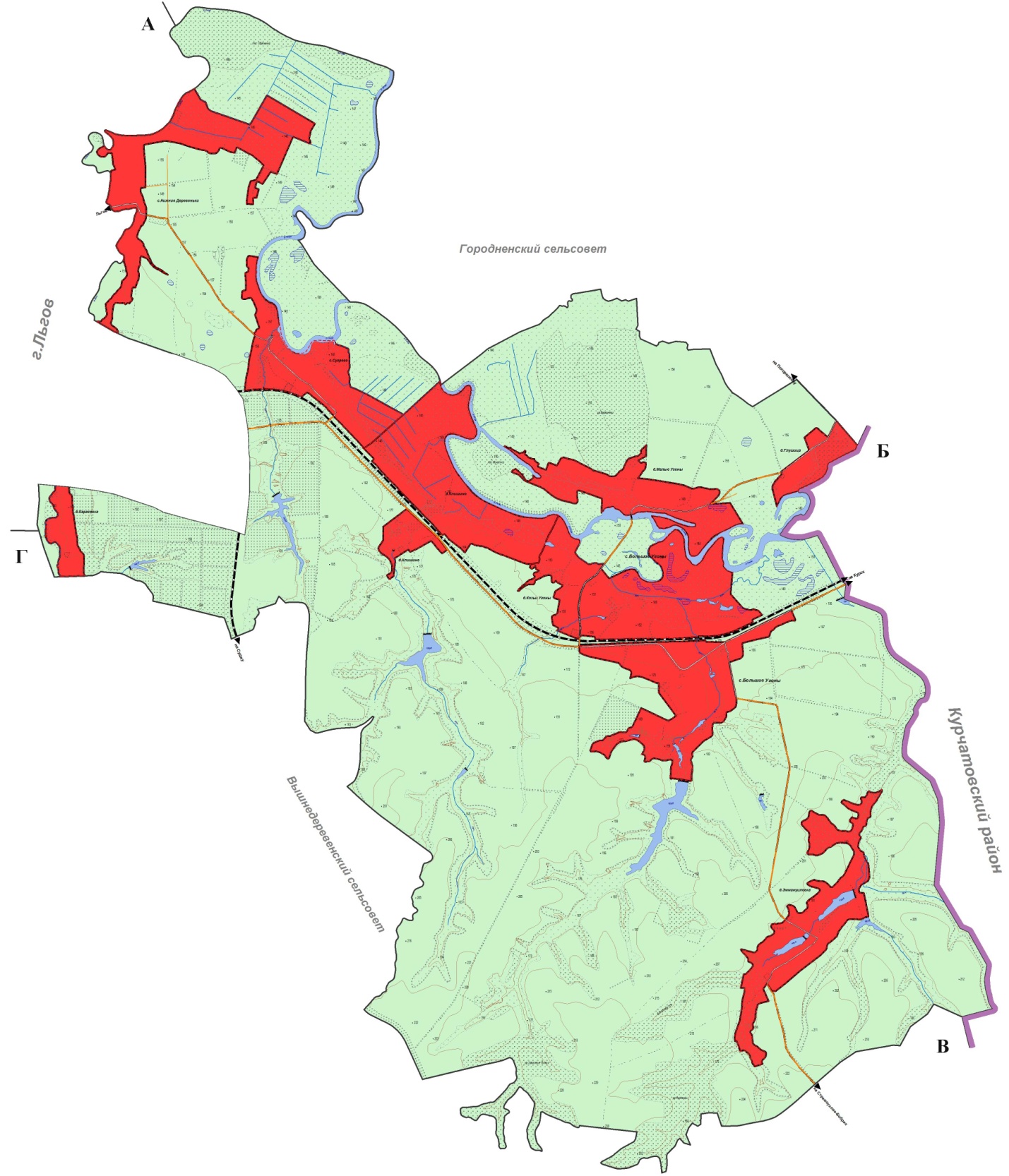 Природные условия и ресурсыКлиматическая характеристикаПо схематической карте климатического районирования для строительства территории России Большеугонский сельсовет приурочен к району  II, подрайону II В.Средняя температура самого жаркого месяца (июля) составляет +19,40С. Средняя температура самого холодного месяца (январь) составляет -8,10С. Абсолютный максимум температуры воздуха +320С, абсолютный минимум -260С.Направления господствующих ветров в среднем за год видны из следующей таблицы (в % от общего числа наблюдений).Таблица 2 - Повторяемость направления ветра (средняя многолетняя роза ветров)Устойчивый снежный покров образуется в первой декаде декабря и держится в среднем 110 дней. Высота снежного покрова по снегосъемкам на последний день декады (поле) наибольшая – 45,7 см.В среднем за период декабрь-февраль наблюдается по 3 дня с оттепелью. Запасы воды в снежном покрове, промерзание почвы и ее увлажнение в значительной степени определяют величину весеннего стока, а следовательно, и гидрологический режим рек.В конце марта (в среднем 25-е число) происходит переход среднесуточной температуры воздуха через 00 и начинается разрушение снежного покрова. В конце апреля месяца (в среднем 29 апреля) – через +100С. Продолжительность периода с температурой воздуха выше 100С составляет в среднем 148 дней. Среднегодовое количество осадков составляет 563 мм. Количество выпадающих осадков за отдельные месяцы может значительно отклоняться от среднего многолетнего значения.В таблицах 3-12 приводятся метеорологические характеристики, рассчитанные по данным многолетних наблюдений на метеорологической станции Льгов.Метеорологические характеристикиТаблица 3 - Даты наступления среднесуточной температуры воздуха выше и ниже определенных пределов и число дней с температурой, превышающей эти пределыТаблица 4 - Глубина промерзания почвы зимой (см)Таблица 5 - Даты наступления и прекращения заморозков и устойчивых морозов и продолжительность безморозного периода и устойчивых морозовТаблица 6 - Средняя месячная и годовая температура воздухаТаблица 7 - Средняя относительная влажность воздухаТаблица 8 - Даты образования и разрушения устойчивого снежного покроваТаблица 9 - Высота снежного покрова по снегосъемкам на последний деньТаблица 10 - Среднее количество осадков (мм) с поправкой на смачиваниеТаблица 11 - Средняя месячная и годовая скорость ветра(м/сек)Таблица 12 - Среднемесячные и годовые характеристики температурыРельеф, гидрографияБольшеугонский сельсовет расположен в южной части Среднерусской возвышенности в районе водораздела реки Сейм. Для территории сельсовета характерен сильно волнистый рельеф и значительное расчленение сетью оврагов и балок. На водоразделе преобладают покатые и крупные склоны, которые обусловливают развитие водной эрозии. На территории сельсовета наблюдается значительный перепад высот от 232 м на юге сельсовета, до 145 м на севере. Гидрографическая сеть сельсовета представлена реками Сейм (протяженность по территории сельсовета – 23,5 км) и Бык (6 км по территории сельсовета), сетью мелких озер, прудов и ручьев. Все реки, относятся к бассейну реки Днепр.Питание рек происходит за счет поверхностных и грунтовых вод. Наибольший сток наблюдается весной, во время таяния снега. В летний период питание рек происходит главным образом за счет грунтовых вод и, периодически, за счет поверхностных.Замерзание водных объектов сельсовета происходит в конце ноября – начале декабря. Наибольшая толщина льда 40-50 см. Вскрытие рек происходит в основном в период с 26 марта до 2 апреля, весенний ледостав длится 2-5 дней.Почвы, растительностьПреобладающие почвы на территории Большеугонского сельсовета представлены  серыми лесными и черноземными почвами. Вдоль рек распространены луговые почвы.   Наибольшее распространение по механическому составу получили среднесуглинистые почвы. Содержание гумуса в почве колеблется от 0,6 до 3,3%.Почвообразующими породами для почв района являются четвертичные отложения. На плато и пологих склонах водоразделов распространены лессовидные породы, подстилаемые мергелем, на них сформировались дерново-подзолистые почвы, серые лесные почвы, черноземы. Мощность лессовидных отложений , подстилаются они светло-серыми мергелями мощностью  и темно-серыми мергелями мощностью . Лессовидные отложения имеют желто-палевую окраску, пористые, обладают хорошей водо- и воздухонепроницаемостью, хорошей водоудерживающей способностью. Во влажном состоянии они липкие, вязкие, пластичные, при подсыхании – грубеют и образовывают комки и глыбы.Механический состав лессовидных отложений неодинаковый, но наибольшее распространение получили отложения среднесуглинистого межсостава. Они обладают наилучшими водно-физическими свойствами. Распределение фракций в составе отложений можно проследить по результатам анализов механического состава. Лессовидные отложения являются лучшими почвообразующими  породами.По характеру растительности район относится к лесостепной зоне. Лес главным образом лиственных пород: дуб, береза, осина, ясень, клен. Общая площадь, покрытая лесом 1002,5 га, лесистость сельсовета составляет 8,7 %. Минерально-сырьевые ресурсыНа территории сельсовета имеются следующие месторождения полезных ископаемых:- месторождение  суглинков, располагающееся  возле села Сугрово. Полезная толща представлена плотными суглинками мощностью от 2,7 до . Условия разработки благоприятные, толща необводненная;- месторождение строительного песка располагающееся севернее  д.Глушица. Для точного определения объемов строительного песка на участке необходимо провести разведочные работы. Прогнозные объемы песка ориентировочно составляют по кат. Р1 -22084 тыс.м3., в том числе сухие пески 1004 тыс.м3, обводненные - 21080тыс.м3.Согласно ст.25 Закона РФ от 21.02.1992 г. №2395-1 «О недрах» проектирование и строительство населенных пунктов разрешается только после получения заключения федерального органа управления государственным фондом недр или его территориального органа об отсутствии полезных ископаемых в недрах под участком предстоящей застройки.Застройка площадей залегания полезных ископаемых, а так же размещение в местах их залегания подземных сооружений допускается только с разрешения федерального органа управления государственным фондом недр или его территориального органа.1.2 Социально-демографический состав и плотность населения на территории Большеугонского сельсовета Льговского района.Величина, по группам урбанизации А, Б или В выбирается из региональных нормативов для муниципального района и заполнять таблицу только для одного значенияПримечание:1. Расчетные показатели для проектирования велосипедных дорожек.В целях выполнения подпункта «а» пункта 2 части 6 Перечня поручений по итогам заседания Совета по развитию физической культуры и спорта, утвержденного Президентом Российской Федерации от 22 ноября
2019 года № Пр-2397, обеспечить население велосипедными дорожками и полосами для велосипедистов.Велосипедные и велопешеходные дорожки следует устраивать за пределами проезжей части дорог при соотношениях интенсивности движения автомобилей и велосипедистов согласно таблице 1.1. Таблица 1.1Полосы для велосипедистов на проезжей части допускается устраивать на обычных автомобильных дорогах с интенсивностью движения менее 2000 авт./сут. (до 150 авт./ч.), используя основные геометрические параметры велосипедной дорожки согласно таблице 1.2.Таблица 1.22.1. Иные объекты, территории, которые необходимы для осуществления органами местного самоуправления полномочийпо вопросам местного значенияТребования к функционально-планировочной организации территорий жилой застройки1. В соответствии с характером застройки в пределах жилой зоны населенного пункта выделяются следующие типы застройки:малоэтажная жилая застройка – индивидуальная усадебная застройка одноквартирными жилыми домами высотой до 3 этажей включительно; застройка блокированными жилыми домами высотой до 3 этажей включительно; застройка многоквартирными жилыми домами высотой 3-4 этажа включительно;среднеэтажная жилая застройка – застройка многоквартирными жилыми домами высотой от 5 до 8 этажей включительно;многоэтажная жилая застройка – застройка многоквартирными жилыми домами высотой от 9 до 16 этажей и выше.В зависимости от местных условий указанные типы застройки, как правило, дифференцируются: по размещению в системе населенного пункта, по уровню комфортности, по наличию и сохранности памятников архитектуры, по историческому периоду застройки и т.п.Типы застройки выделяются применительно к каждому населенному пункту и требования к их организации закрепляются правилами землепользования и застройки поселения.Основными элементами планировочной структуры являются районы микрорайон, которые определяются документами территориального планирования и (или)документацией по планировке территории. Размеры территорий таких района и микрорайона не должны превышать 250 и 80 га соответственно. Комплексная застройка жилых районов, микрорайонов предусматривает опережающее выполнение работ по инженерному оборудованию территории микрорайонов и комплексному вводу в эксплуатацию жилых домов и предприятий обслуживания.Прокладка магистральных коммуникаций городского назначения должна осуществляться до начала застройки микрорайона в зависимости от очередности застройки микрорайонов и строительства предприятий обслуживания районного назначения, входящих в городской район.Прокладка внутриплощадочных коммуникаций должна осуществляться в первую очередь к объектам, с которых начнутся строительные работы, и к первоочередным градостроительным комплексам. Комплексный ввод в действие предприятий обслуживания должен осуществляться в соответствии с проектом организации строительства микрорайона и градостроительных комплексов с учетом обеспеченности жителей микрорайона или комплекса жилых домов, входящих в состав градостроительного комплекса, предприятиями обслуживания (СНиП 1.05.03-87).2. На территории жилого района жилая застройка может быть сформирована в виде жилых микрорайонов; жилых микрорайонов и жилых групп; жилых микрорайонов, жилых групп и участков жилой застройки.В состав территории жилого района должны входить:участки жилой застройки;участки общественно-деловой застройки, в том числе участки объектов социальной инфраструктуры;рекреационные территории (скверы, бульвары, сады, парки); участки объектов коммунального обслуживания территории района; улицы районного значения, местного значения, проезды.На территории жилого района должны быть размещены:сеть улиц районного, местного значения, проездов, обеспечивающая транспортное обслуживание территории и населения района;объекты социальной инфраструктуры, обязательные для размещения на территории жилых групп и микрорайонов, а также музыкальные и художественные школы, многофункциональные культурные центры, физкультурно-оздоровительные комплексы, детско-юношеские спортивные комплексы, территориальные поликлиники, универсальные торговые центры, специализированные магазины, комплексные предприятия бытового обслуживания, рестораны, кафе, учреждения социального обслуживания населения;пешеходные коммуникации для передвижения населения по территории жилого района, обеспечивающие безопасное передвижение населения к остановкам общественного транспорта, объектам и территориям массового посещения;места хранения легковых автомобилей жителей;места парковки легковых автомобилей сотрудников и посетителей объектов нежилого назначения, расположенных на территории жилого района;велосипедные дорожки.На территории жилого района допускается размещение участков иных объектов общественно-делового назначения, включая объекты религиозного назначения, объекты производственного назначения, транспортной и инженерной инфраструктур при условии, что размер территории участка объекта не превышает 2,0 гектара.На территории жилого района не допускается:размещение улиц и дорог межрайонного и городского значения;размещение наземных линейных объектов скоростного внеуличного и внешнего транспорта.3. Микрорайоны размещаются на территории жилых районов или в виде отдельных функционально-планировочных образований. На территории жилого микрорайона жилая застройка может быть сформирована в виде жилых групп, жилых групп и (или) участков жилой застройки.В состав территории жилого микрорайона должны входить:участки жилой застройки;участки объектов социальной инфраструктуры;участки рекреационных территорий;улицы местного значения, проезды.На территории жилого микрорайона должны быть размещены:объекты социальной инфраструктуры:детские сады, общеобразовательные школы, аптеки, раздаточные пункты молочной кухни, клубы, спортивные сооружения массового спроса, предприятия торговли, питания и бытовых услуг приближенного обслуживания;места хранения легковых автомобилей жителей;места парковки легковых автомобилей, работающих и посетителей объектов социальной инфраструктуры, расположенных на территории микрорайона;подъезды к участкам застройки, в том числе для специализированного автомобильного транспорта (пожарного, скорой помощи, иного специализированного транспорта);пешеходные коммуникации для обеспечения передвижения населения по территории жилого микрорайона;открытые спортплощадки;велосипедные дорожки.Площадь озелененной территории микрорайона многоквартирной застройки жилой зоны (без учета участков общеобразовательных и дошкольных образовательных организаций) должна составлять не менее 25% площади микрорайона.Примечание. В площадь отдельных участков озелененной территории включаются площадки для отдыха взрослого населения, детские игровые площадки (в том числе групповые площадки встроенных и встроенно-пристроенных дошкольных организаций, если они расположены на внутридомовой территории), пешеходные дорожки, если они занимают не более 30% общей площади участка.На территории жилого микрорайона допускается размещение:участков физкультурно-оздоровительных комплексов, поликлиник; участков иных объектов общественно-делового назначения, включая объекты религиозного назначения, при условии, что площадь территории участка объекта не превышает 0,5 гектара, суммарная территория участков объектов составляет не более 20 % от территории жилого микрорайона, а доля общей застройки указанных объектов – не более 25 % от общей площади застройки на территории жилого микрорайона.4. Структурной основой организации жилых зон является характер их функционально-планировочного членения. Жилые зоны подразделяются на участки жилой застройки (участок жилого одноквартирного дома, участок жилого многоквартирного дома, участок жилого комплекса), жилую группу, микрорайон, жилой район.Участок многоквартирного жилого дома размещается на территории жилой группы, жилого комплекса, жилого микрорайона, жилого района.На участке многоквартирного жилого дома должны быть организованы:подъезды к входным группам жилого здания, в том числе для специализированного автомобильного транспорта (пожарного, скорой помощи, иного специализированного транспорта);пешеходные коммуникации для обеспечения подходов к входным группам жилого здания и передвижения по территории участка;места парковки легковых автомобилей жителей и посетителей жилого здания;места парковки легковых автомобилей работающих посетителей учреждений и предприятий, расположенных в помещениях нежилого назначения в жилом здании;места для сортировки твердых коммунальных отходов и размещения контейнеров для сбора мусора.В составе озелененных территорий, размещаемых в пределах участка многоквартирного жилого дома, должны быть организованы площадки для игр детей и отдыха жителей.5. В границах населенного пункта должна быть обеспеченастопроцентная обеспеченность машино-местами при условии транспортной доступности не более 15 минут.Открытые стоянки для временного хранения легковых автомобилей населения следует предусматривать в границах жилого района из расчета не менее 25 % от уровня автомобилизации.Количество машино-мест для легковых автомобилей населения при проектировании жилой застройки следует определять исходя из нормы: 1 машино-место на 93 м2 общей площади квартир (определено исходя из общей площадь жилых помещений, приходящихся в среднем на одного жителя Курской области – 31,0 м2 (статистические данные за2019 год) и уровня автомобилизации на 1 человека – 0,33 машино-места).В границах территорий, предназначенных для комплексного развития жилой застройки, а также в случае утверждения документации по планировке территории, подготовленной без принятия решения о комплексном развитии территории, следует предусматривать стоянки для хранения легковых автомобилей населения в границах земельных участков многоквартирных жилых домов, а также в границах квартала, микрорайона или жилого района при пешеходной доступности в границах таких квартала, микрорайона или жилого района не более 800 м, в районах реконструкции – не более 1000 м. Количество машино-мест для хранения легковых автомобилей населения, в том числе гостевых парковок, в границах земельного участка должно составлять не менее 40 % от расчетного количества.Стоянки для хранения легковых автомобилей населения и других мототранспортных средств, принадлежащих инвалидам, следует предусматривать в радиусе пешеходной доступности не более 50 м от входов в жилые дома. Число мест устанавливается по заданию на проектирование, но не менее одного машино-места в границах земельного участка многоквартирного жилого дома.В случаях размещения новой жилой застройки в границах территорий, не предназначенных для комплексного развития, а также в границах территорий, в отношении которых отсутствует утвержденная документация по планировке территории, места для хранения легковых автомобилей населения должны быть предусмотрены в границах земельного участка многоквартирного жилого дома и (или) смежного земельного участка из расчета не менее 1 машино-место на 93 м2 общей площади квартир, в том числе подземные, встроенные или встроенно-пристроенные к жилым домам.Таблица 13Минимально допустимые размеры площадок различного функционального назначения________________*Расчет численности жителей осуществляется исходя из нормы обеспеченности жильем населения – 31 м2/ чел.**Допускается уменьшать размер площадок для занятия физкультурой, но не более чем на 50 %, при наличии в границах элемента планировочной структуры объектов спорта.2.2 Размещение коллективных подземных хранилищ сельскохозяйственных продуктов в жилых зонах поселенийВ жилых зонах поселений необходимо предусматривать комплексное использование подземного пространства для размещения в нем сооружений производственных и коммунально-складских объектов различного назначения, в частности хранилищ сельскохозяйственных продуктов. Размещение объектов в подземном пространстве допускается во всех территориальных зонах при выполнении санитарно-гигиенических, экологических и противопожарных требований, предъявляемых к данным объектам.2.3 Минимально допустимая площадь озелененных территорий общего пользования в границах муниципальных образованийПримечание указывать только для тех муниципальных образований, которые отнесены к уровню урбанизации ВПримечание. В муниципальных образованиях, отнесенных к уровню урбанизации В, расположенных в окружении лесов, прибрежных зонах крупных рек и водоемов, площадь озелененных территорий общего пользования допускается уменьшать, но не более чем на 20%.II. МАТЕРИАЛЫ ПО ОБОСНОВАНИЮ РАСЧеТНЫХ ПОКАЗАТЕЛЕЙГРАДОСТРОИТЕЛЬНОГО ПРОЕКТИРОВАНИЯ, СОДЕРЖАЩИХСЯ В ОСНОВНОЙ ЧАСТИМЕСТНЫХ НОРМАТИВОВ ГРАДОСТРОИТЕЛЬНОГО ПРОЕКТИРОВАНИЯ МУНИЦИПАЛЬНОГО ОБРАЗОВАНИЯ«большеугонский сельсовет» льговск района КУРСКОЙ ОБЛАСТИ1.Материалы по обоснованию расчетных показателей минимально допустимого уровня обеспеченности объектами местного значения и показателей максимально допустимого уровня территориальной доступности таких объектов для населения муниципального образования «Большеугонский сельсовет» Льговского района Курской областиРасчетные показатели минимально допустимого уровня обеспеченности объектами местного значения и показатели максимально допустимого уровня территориальной доступности таких объектов для населения муниципального образования «Большеугонский сельсовет» Льговского района Курской области установлены в соответствии с действующими федеральными и региональными нормативно-правовыми актами в области регулирования вопросов градостроительной деятельности, на основании параметров и условий социально-экономического развития, социальных, демографических, природно-экологических, историко-культурных и иных условий развития территории, условий осуществления градостроительной деятельности на территории муниципального образования Курской области в части формирования объектов местного значения.III. ПРАВИЛА И ОБЛАСТЬ ПРИМЕНЕНИЯ РАСЧеТНЫХ ПОКАЗАТЕЛЕЙ, СОДЕРЖАЩИХСЯ В ОСНОВНОЙ ЧАСТИ МЕСТНЫХ НОРМАТИВОВ ГРАДОСТРОИТЕЛЬНОГО ПРОЕКТИРОВАНИЯ «большеугонский сельсовет» льговского района КУРСКОЙ ОБЛАСТИМНГП распространяются на предлагаемые к размещению на территории муниципального образования «Большеугонский сельсовет» Льговского района Курской области объекты местного значения, относящиеся к областям, указанным в статье 23 Градостроительного кодекса Российской Федерации.МНГП применяются при:1) подготовке документов территориального планирования муниципального образования «Большеугонский сельсовет» Льговского района Курской области:в части определения территорий, имеющих недостаточную обеспеченность нормируемыми объектами;в части планируемого размещения и реконструкции объектов местного значения по областям;в части определения параметров планируемого развития транспортной и инженерной инфраструктуры (объектов местного значения) для обеспечения нормативной доступности территорий для нормируемых объектов;2)принятии решений о резервировании земель для государственных нужд в целях строительства и реконструкции объектов местного значения (объектов, связанных с обеспечением доступа нормируемых объектов по автомобильным дорогам местного значения);3) подготовке проектов планировки территории и проектов межевания территории, в том числе для размещения объектов местного значения в соответствии с документами территориального планирования.МНГП учитываются при:1) подготовке документов территориального планирования муниципальных образований Курской области:в части планируемого функционального зонирования территории;в части создания и реконструкции объектов местного значения муниципального образования, связанных с обеспечением функционирования объектов регионального значения (транспортная инфраструктура, инженерная инфраструктура, в том числе – системы водоснабжения, водоотведения, теплоснабжения);2)подготовке правил землепользования и застройки территорий муниципальных образований:в части установления границ территориальных зон, предназначенных для размещения и функционирования объектов регионального значения;в части установления градостроительных регламентов применительно к территориальным зонам, в границах которых размещаются участки объектов регионального значения (предельные размеры земельных участков, в том числе их площадь; минимальные отступы от границ земельных участков в целях определения мест допустимого размещения зданий, строений, сооружений, за пределами которых запрещено строительство зданий, строений, сооружений; предельное количество этажей или предельную высоту зданий, строений, сооружений; максимальный процент застройки в границах земельного участка, определяемый как отношение суммарной площади земельного участка, которая может быть застроена, ко всей площади земельного участка). МНГП используются для принятия решений органами местного самоуправления,  физическими и юридическими лицами.При отмене и (или) изменении нормативных правовых актов, на которые дается ссылка в МНГП, следует руководствоваться нормативными правовыми актами, вводимыми взамен отмененных (измененных).МНГП обязательны для соблюдения всеми субъектами, осуществляющими градостроительную деятельность на территории Курской области, независимо от их организационно-правовой формы.Приложение  к местным нормативам градостроительного проектирования Курской областиПЕРЕЧЕНЬиспользуемых терминов и определений1. Агломерация – территориальная группировка поселений (главным образом городских), объединенных многообразными и интенсивными связями (транспортными, социально-экономическими), возникающими на основе функционального и пространственного развития крупного города-ядра.2. Внутренняя территориально-пространственная организация – понятие, описывающее пространственные, транспортные, социально-экономические связи в пределах одного/или группы муниципальных образований.3. Территориально-пространственное положение – понятие, определяемое пространственное положение муниципального образования относительно ядра городской агломераций Курской области.4. Уровень урбанизации– оценочный показатель, определяющий степень пространственного и социально-экономического развития муниципального образования, связанного с увеличением роли городов, городской культуры.5. Метод экспертной оценки – оценочный способ определения, основанный на профессиональном опыте разработчика в области градостроительного проектирования и территориального планирования, с учетом сложившейся функционально-пространственной и планировочной структуры субъекта Российской Федерации. Приложение  к местным нормативам градостроительного проектирования Курской областиПЕРЕЧЕНЬнормируемых объектов местного значенияПриложение   к местным нормативам градостроительного проектирования Курской областиРасчетные показатели минимально допустимого количества машино-мест для парковки легковых автомобилей на стоянках к объектам местного значенияНОРМАТИВЫ ГРАДОСТРОИТЕЛЬНОГО ПРОЕКТИРОВАНИЯНаименованиеПримечаниеСодержание3I. ОСНОВНАЯ ЧАСТЬ41. Общие положения41.1 Расположение и природно-климатические условия Большеугонского сельсовета  Льговского  района Курской области61.2 Социально-демографический состав и плотность населения на территории Большеугонского сельсовета Льговского  района Курской области15Раздел 2. Предельные значения расчетных показателей минимально допустимого уровня обеспеченности объектами местного значения населения муниципального образования и предельные значения расчетных показателей максимально допустимого уровня территориальной доступности таких объектов для населения муниципальных образований Курской области202.1. Иные объекты, территории, которые необходимы для осуществления органами местного самоуправления полномочийпо вопросам местного значения252.2 Размещение коллективных подземных хранилищ сельскохозяйственных продуктов в жилых зонах поселений302.3 Минимально допустимая площадь озелененных территорий общего пользования в границах муниципальных образований31II. МАТЕРИАЛЫ ПО ОБОСНОВАНИЮ РАСЧЕТНЫХ ПОКАЗАТЕЛЕЙГРАДОСТРОИТЕЛЬНОГО ПРОЕКТИРОВАНИЯ, СОДЕРЖАЩИХСЯ В ОСНОВНОЙ ЧАСТИМЕСТНЫХ НОРМАТИВОВ ГРАДОСТРОИТЕЛЬНОГО ПРОЕКТИРОВАНИЯ МУНИЦИПАЛЬНОГО ОБРАЗОВАНИЯ«Большеугонский   сельсовет» Льговского РАЙОНА КУРСКОЙ ОБЛАСТИ321. Материалы по обоснованию расчетных показателей минимально допустимого уровня обеспеченности объектами местного значения и показателей максимально допустимого уровня территориальной доступности таких объектов для населения муниципального образования «Большеугонский сельсовет» Льговского района Курской области32III. ПРАВИЛА И ОБЛАСТЬ ПРИМЕНЕНИЯ РАСЧеТНЫХ ПОКАЗАТЕЛЕЙ, СОДЕРЖАЩИХСЯ В ОСНОВНОЙ ЧАСТИ МЕСТНЫХ НОРМАТИВОВ ГРАДОСТРОИТЕЛЬНОГО ПРОЕКТИРОВАНИЯ «Большеугонский  СЕЛЬСОВЕТ»Льговского РАЙОНА КУРСКОЙ ОБЛАСТИ35Приложения №п/пНаселенный пунктУдаленность от центра МО, кмЧислодворовОбщаячисленность, чел.с. Большие Угоны22313675с. Нижние Деревеньки8320691с. Сугрово20201305д. Клишино2586142д. Карасевка1559150д. Эммануйловка2849111с. Малые Угоны1868118д. Козьи Угоны203557д. Глушица272151Итого:Итого:11522300Годовое направление ветраССВВЮВЮЮЗЗСЗШтиль%89171117141599Даты наступления температуры воздуха, выше и ниже-50С00С+50С+100С+150СВесной8/III25/III11/IV29IV21/VОсенью10/XII13/XI20/X25/IX3/IXЧисло дней276232191148104МесяцыМесяцыМесяцыМесяцыМесяцыМесяцыИз максимальных за зимуИз максимальных за зимуИз максимальных за зимуXIXIIIIIIIIIVСредняяНаименьшаяНаибольшая1938536265-6538112Средняя дата наступленияСредняя дата наступленияСредняя дата окончанияСредняя дата окончанияПродолжительностьПродолжительностьЗаморозковУстойчивых морозовЗаморозковУстойчивых морозовБезморозного периодаУстойчивых морозов1/X3/XII1/V3/III15091IIIIIIIVVVIVIIVIIIIXXXIXIIГод-8,1-7,9-2,86,113,817,619,418,112,45,9-0,4-5,65,7IIVVIIXГод8875708077Средняя дата образования устойчивого снежного покроваСредняя дата разрушения устойчивого снежного покроваПродолжительность залегания устойчивого снежного покрова10/ XII25/III110XIIXIIXIIIIIIIIIIIIIIIIIIIIНаибольшаяЗа зимуНаибольшаяЗа зимуНаибольшаяЗа зиму123123123123СрMaxMin37912141517181819175254510IIIIIIVVVIVIIVIIIIXXXIXIIXI-IIIIV-XГод352830435569765941483940172391563IIIIIIIVVVIVIIVIIIIXXXIXIIГод5,15,85,34,64,23,63,23,13,44,25,35,04,4IIIIIIIVVVIVIIVIIIIXXXIXIIГод-8-8-37172224211460-67Анализ численности населения выполнен по материалам статистической отчетности, предоставленным заказчиком и территориальным органом федеральной службы государственной статистики по Курской области.Численность населения муниципального образования «Большеугонский сельсовет»  по состоянию на 1 января 2021 г. составила 2300 человека,  в том числе в селе Большие Угоны 675 человек. Средний состав семьи в сельсовете составляет 2,1 человека.Таблица 16  Динамика численности населения сельсовета в разрезе населенных пунктовЗа период с 1989 по 2021 года динамика численности населения сельсовета была отрицательной. Общая убыль населения складывалась из естественной убыли (превышения  числа умерших над числом родившихся) и миграционного сальдо.  Всего за исследуемый период  население сократилось на 1192 человек или 34%. Среднегодовая убыль населения составила 45 чел./год, или 1,25% в год. Анализ населения сельсовета по возрастному признаку показывает, что за анализируемый период в возрастной структуре населения происходит рост группы населения старше трудоспособного возраста, т.е. идет процесс «старения населения». Этот процесс обусловлен следующими факторами - снижение рождаемости и миграция репродуктивной части населения из сельсовета в районный и областные центры.Таблица 17 –Возрастная структура населения Большеугонского сельсовета в разрезе населенных пунктовНа сегодняшний день структура населения Большеугонского сельсовета по возрастному признаку выглядит следующим образом: доля населения моложе трудоспособного возраста составляет 20.60%; доля населения в трудоспособном возрасте составляет 52.20%; доля населения старше трудоспособного возраста составляет 27.20%. В сравнении с возрастной структурой населения Льговского района и Курской области в структуре населения Большеугонского сельсовета по возрастному признаку наметились положительные тенденции, связанные с ростом доли населения моложе трудового возраста. Так доля населения моложе трудового возраста превышает аналогичный показатель по району на 3,6%, по области на 2,4%. В случае продолжения данной тенденции можно будет говорить о стабилизации численности населения на ближайшую перспективу.Таблица 18 Сравнительный анализ возрастной структуры Большеугонского сельсоветаПрогноз численности населенияАнализ современной ситуации выявил основные направления демографических процессов в Большеугонском сельсовете: снижение численности населения за счет естественного прироста;высокая доля населения старше трудового возраста;тенденция к незначительному «омоложению населения», рост доли населения ниже трудоспособного возраста. Выявленные тенденции в демографическом движении численности населения  Большеугонского сельсовета позволяют сделать прогноз изменения численности на перспективу. Оценка перспективного изменения численности населения в достаточно широком временном диапазоне (до 2032 г.) требует построения двух вариантов прогноза - «инерционного» и «инновационного». Они необходимы в условиях поливариантности дальнейшего социально-экономического развития территории. Расчетная численность населения и половозрастной состав населения были определены на две даты: 2017 год (первая очередь генерального плана) и 2032 год (расчетный срок).«Инерционный» сценарий прогноза предполагает сохранение сложившихся условий смертности, рождаемости и миграции. «Инновационный» сценарий основан на росте численности населения за счет повышения уровня рождаемости, снижения смертности, миграционного притока населения.Ориентировочный прогноз численности населения выполнен на основании анализа сложившейся социально-экономической и демографической ситуации, а также с учетом основных тенденций перспективного расчета численности населения Российской Федерации до 2032 года. Численность населения рассчитывается согласно существующей методике по формуле:Но = Нс (1 + (Р+М)/100)Т,где,	Но – ожидаемая численность населения на расчетный год,Нс – существующая численность населения,Р – среднегодовой естественный прирост,М – среднегодовая миграция,Т – число лет расчетного срока.Далее приведен расчет инерционного и инновационного прогноза численности населения.Таблица 19 – Данные для расчета ожидаемой численности населения и результаты этого расчета (инерционный сценарий развития)Инерционный сценарий прогноза показывает, что в соответствии с современными тенденциями численность населения сельсовета продолжит снижаться. За следующие 5 лет снижение численности населения сельсовета составит 8%, а число жителей снизится до 2243 человек. К 2032 году снижение численности населения сельсовета к уровню 2011 составит года 29%, а численность сельсовета снизится до 1734 человека.Таблица 20 – Данные для расчета ожидаемой численности населения и результаты этого расчета (инновационный сценарий развития)Расчет численности населения по инновационному сценарию развития выполнен с ориентацией на стабилизацию в ближайшие годы социально-экономической ситуации в стране (и соответственно в регионе) и постепенный выход из кризисного состояния. Соответственно прогнозируется повышение среднегодового естественного прироста населения до -0,1% и среднегодового миграционного оттока до -0,12%. В итоге численность населения Большеугонского сельсовета при инновационном сценарии будет продолжать снижаться, но более низкими темпами. Так прогнозируемая численность населения Большеугонского сельсовета к 2017 году составит 2417 человека, а к 2032 году численности населения может снизиться до 2339 человек. Для дальнейших расчетов в генеральном плане численность населения принимается по инновационному сценарию. Для развития инновационного сценария развития территории необходимо принятие мер по разработке действенных механизмов регулирования процесса воспроизводства населения в новых условиях.Если меры по демографической политике относятся в первую очередь к компетенции федеральных и региональных органов, то миграционная политика напрямую зависит и от районных и местных властей. Для Большеугонского сельсовета важнейшим мероприятием является удержание трудоспособного и молодого населения на своей территории, а для этого необходимо: создание новых оплачиваемых рабочих мест, а также привлечение мигрантов, иначе реализация инновационного сценария будет не возможна.Перспективы демографического развития будут определяться:улучшением жилищных условий;обеспечения занятости населения;улучшением инженерно-транспортной инфраструктуры;совершенствованием социальной и культурно-бытовой инфраструктуры;созданием более комфортной и экологически чистой среды;созданием механизма социальной защищенности населения и поддержки молодых семей, стимулированием рождаемости и снижением уровня смертности населения, особенно детской и лиц в трудоспособном возрасте.2.Предельные значения расчетных показателей минимально допустимого уровня обеспеченности объектами местного значения населения муниципального образования и предельные значения расчетных показателей максимально допустимого уровня территориальной доступности таких объектов для населения муниципальных образований Курской областиАнализ численности населения выполнен по материалам статистической отчетности, предоставленным заказчиком и территориальным органом федеральной службы государственной статистики по Курской области.Численность населения муниципального образования «Большеугонский сельсовет»  по состоянию на 1 января 2021 г. составила 2300 человека,  в том числе в селе Большие Угоны 675 человек. Средний состав семьи в сельсовете составляет 2,1 человека.Таблица 16  Динамика численности населения сельсовета в разрезе населенных пунктовЗа период с 1989 по 2021 года динамика численности населения сельсовета была отрицательной. Общая убыль населения складывалась из естественной убыли (превышения  числа умерших над числом родившихся) и миграционного сальдо.  Всего за исследуемый период  население сократилось на 1192 человек или 34%. Среднегодовая убыль населения составила 45 чел./год, или 1,25% в год. Анализ населения сельсовета по возрастному признаку показывает, что за анализируемый период в возрастной структуре населения происходит рост группы населения старше трудоспособного возраста, т.е. идет процесс «старения населения». Этот процесс обусловлен следующими факторами - снижение рождаемости и миграция репродуктивной части населения из сельсовета в районный и областные центры.Таблица 17 –Возрастная структура населения Большеугонского сельсовета в разрезе населенных пунктовНа сегодняшний день структура населения Большеугонского сельсовета по возрастному признаку выглядит следующим образом: доля населения моложе трудоспособного возраста составляет 20.60%; доля населения в трудоспособном возрасте составляет 52.20%; доля населения старше трудоспособного возраста составляет 27.20%. В сравнении с возрастной структурой населения Льговского района и Курской области в структуре населения Большеугонского сельсовета по возрастному признаку наметились положительные тенденции, связанные с ростом доли населения моложе трудового возраста. Так доля населения моложе трудового возраста превышает аналогичный показатель по району на 3,6%, по области на 2,4%. В случае продолжения данной тенденции можно будет говорить о стабилизации численности населения на ближайшую перспективу.Таблица 18 Сравнительный анализ возрастной структуры Большеугонского сельсоветаПрогноз численности населенияАнализ современной ситуации выявил основные направления демографических процессов в Большеугонском сельсовете: снижение численности населения за счет естественного прироста;высокая доля населения старше трудового возраста;тенденция к незначительному «омоложению населения», рост доли населения ниже трудоспособного возраста. Выявленные тенденции в демографическом движении численности населения  Большеугонского сельсовета позволяют сделать прогноз изменения численности на перспективу. Оценка перспективного изменения численности населения в достаточно широком временном диапазоне (до 2032 г.) требует построения двух вариантов прогноза - «инерционного» и «инновационного». Они необходимы в условиях поливариантности дальнейшего социально-экономического развития территории. Расчетная численность населения и половозрастной состав населения были определены на две даты: 2017 год (первая очередь генерального плана) и 2032 год (расчетный срок).«Инерционный» сценарий прогноза предполагает сохранение сложившихся условий смертности, рождаемости и миграции. «Инновационный» сценарий основан на росте численности населения за счет повышения уровня рождаемости, снижения смертности, миграционного притока населения.Ориентировочный прогноз численности населения выполнен на основании анализа сложившейся социально-экономической и демографической ситуации, а также с учетом основных тенденций перспективного расчета численности населения Российской Федерации до 2032 года. Численность населения рассчитывается согласно существующей методике по формуле:Но = Нс (1 + (Р+М)/100)Т,где,	Но – ожидаемая численность населения на расчетный год,Нс – существующая численность населения,Р – среднегодовой естественный прирост,М – среднегодовая миграция,Т – число лет расчетного срока.Далее приведен расчет инерционного и инновационного прогноза численности населения.Таблица 19 – Данные для расчета ожидаемой численности населения и результаты этого расчета (инерционный сценарий развития)Инерционный сценарий прогноза показывает, что в соответствии с современными тенденциями численность населения сельсовета продолжит снижаться. За следующие 5 лет снижение численности населения сельсовета составит 8%, а число жителей снизится до 2243 человек. К 2032 году снижение численности населения сельсовета к уровню 2011 составит года 29%, а численность сельсовета снизится до 1734 человека.Таблица 20 – Данные для расчета ожидаемой численности населения и результаты этого расчета (инновационный сценарий развития)Расчет численности населения по инновационному сценарию развития выполнен с ориентацией на стабилизацию в ближайшие годы социально-экономической ситуации в стране (и соответственно в регионе) и постепенный выход из кризисного состояния. Соответственно прогнозируется повышение среднегодового естественного прироста населения до -0,1% и среднегодового миграционного оттока до -0,12%. В итоге численность населения Большеугонского сельсовета при инновационном сценарии будет продолжать снижаться, но более низкими темпами. Так прогнозируемая численность населения Большеугонского сельсовета к 2017 году составит 2417 человека, а к 2032 году численности населения может снизиться до 2339 человек. Для дальнейших расчетов в генеральном плане численность населения принимается по инновационному сценарию. Для развития инновационного сценария развития территории необходимо принятие мер по разработке действенных механизмов регулирования процесса воспроизводства населения в новых условиях.Если меры по демографической политике относятся в первую очередь к компетенции федеральных и региональных органов, то миграционная политика напрямую зависит и от районных и местных властей. Для Большеугонского сельсовета важнейшим мероприятием является удержание трудоспособного и молодого населения на своей территории, а для этого необходимо: создание новых оплачиваемых рабочих мест, а также привлечение мигрантов, иначе реализация инновационного сценария будет не возможна.Перспективы демографического развития будут определяться:улучшением жилищных условий;обеспечения занятости населения;улучшением инженерно-транспортной инфраструктуры;совершенствованием социальной и культурно-бытовой инфраструктуры;созданием более комфортной и экологически чистой среды;созданием механизма социальной защищенности населения и поддержки молодых семей, стимулированием рождаемости и снижением уровня смертности населения, особенно детской и лиц в трудоспособном возрасте.2.Предельные значения расчетных показателей минимально допустимого уровня обеспеченности объектами местного значения населения муниципального образования и предельные значения расчетных показателей максимально допустимого уровня территориальной доступности таких объектов для населения муниципальных образований Курской областиАнализ численности населения выполнен по материалам статистической отчетности, предоставленным заказчиком и территориальным органом федеральной службы государственной статистики по Курской области.Численность населения муниципального образования «Большеугонский сельсовет»  по состоянию на 1 января 2021 г. составила 2300 человека,  в том числе в селе Большие Угоны 675 человек. Средний состав семьи в сельсовете составляет 2,1 человека.Таблица 16  Динамика численности населения сельсовета в разрезе населенных пунктовЗа период с 1989 по 2021 года динамика численности населения сельсовета была отрицательной. Общая убыль населения складывалась из естественной убыли (превышения  числа умерших над числом родившихся) и миграционного сальдо.  Всего за исследуемый период  население сократилось на 1192 человек или 34%. Среднегодовая убыль населения составила 45 чел./год, или 1,25% в год. Анализ населения сельсовета по возрастному признаку показывает, что за анализируемый период в возрастной структуре населения происходит рост группы населения старше трудоспособного возраста, т.е. идет процесс «старения населения». Этот процесс обусловлен следующими факторами - снижение рождаемости и миграция репродуктивной части населения из сельсовета в районный и областные центры.Таблица 17 –Возрастная структура населения Большеугонского сельсовета в разрезе населенных пунктовНа сегодняшний день структура населения Большеугонского сельсовета по возрастному признаку выглядит следующим образом: доля населения моложе трудоспособного возраста составляет 20.60%; доля населения в трудоспособном возрасте составляет 52.20%; доля населения старше трудоспособного возраста составляет 27.20%. В сравнении с возрастной структурой населения Льговского района и Курской области в структуре населения Большеугонского сельсовета по возрастному признаку наметились положительные тенденции, связанные с ростом доли населения моложе трудового возраста. Так доля населения моложе трудового возраста превышает аналогичный показатель по району на 3,6%, по области на 2,4%. В случае продолжения данной тенденции можно будет говорить о стабилизации численности населения на ближайшую перспективу.Таблица 18 Сравнительный анализ возрастной структуры Большеугонского сельсоветаПрогноз численности населенияАнализ современной ситуации выявил основные направления демографических процессов в Большеугонском сельсовете: снижение численности населения за счет естественного прироста;высокая доля населения старше трудового возраста;тенденция к незначительному «омоложению населения», рост доли населения ниже трудоспособного возраста. Выявленные тенденции в демографическом движении численности населения  Большеугонского сельсовета позволяют сделать прогноз изменения численности на перспективу. Оценка перспективного изменения численности населения в достаточно широком временном диапазоне (до 2032 г.) требует построения двух вариантов прогноза - «инерционного» и «инновационного». Они необходимы в условиях поливариантности дальнейшего социально-экономического развития территории. Расчетная численность населения и половозрастной состав населения были определены на две даты: 2017 год (первая очередь генерального плана) и 2032 год (расчетный срок).«Инерционный» сценарий прогноза предполагает сохранение сложившихся условий смертности, рождаемости и миграции. «Инновационный» сценарий основан на росте численности населения за счет повышения уровня рождаемости, снижения смертности, миграционного притока населения.Ориентировочный прогноз численности населения выполнен на основании анализа сложившейся социально-экономической и демографической ситуации, а также с учетом основных тенденций перспективного расчета численности населения Российской Федерации до 2032 года. Численность населения рассчитывается согласно существующей методике по формуле:Но = Нс (1 + (Р+М)/100)Т,где,	Но – ожидаемая численность населения на расчетный год,Нс – существующая численность населения,Р – среднегодовой естественный прирост,М – среднегодовая миграция,Т – число лет расчетного срока.Далее приведен расчет инерционного и инновационного прогноза численности населения.Таблица 19 – Данные для расчета ожидаемой численности населения и результаты этого расчета (инерционный сценарий развития)Инерционный сценарий прогноза показывает, что в соответствии с современными тенденциями численность населения сельсовета продолжит снижаться. За следующие 5 лет снижение численности населения сельсовета составит 8%, а число жителей снизится до 2243 человек. К 2032 году снижение численности населения сельсовета к уровню 2011 составит года 29%, а численность сельсовета снизится до 1734 человека.Таблица 20 – Данные для расчета ожидаемой численности населения и результаты этого расчета (инновационный сценарий развития)Расчет численности населения по инновационному сценарию развития выполнен с ориентацией на стабилизацию в ближайшие годы социально-экономической ситуации в стране (и соответственно в регионе) и постепенный выход из кризисного состояния. Соответственно прогнозируется повышение среднегодового естественного прироста населения до -0,1% и среднегодового миграционного оттока до -0,12%. В итоге численность населения Большеугонского сельсовета при инновационном сценарии будет продолжать снижаться, но более низкими темпами. Так прогнозируемая численность населения Большеугонского сельсовета к 2017 году составит 2417 человека, а к 2032 году численности населения может снизиться до 2339 человек. Для дальнейших расчетов в генеральном плане численность населения принимается по инновационному сценарию. Для развития инновационного сценария развития территории необходимо принятие мер по разработке действенных механизмов регулирования процесса воспроизводства населения в новых условиях.Если меры по демографической политике относятся в первую очередь к компетенции федеральных и региональных органов, то миграционная политика напрямую зависит и от районных и местных властей. Для Большеугонского сельсовета важнейшим мероприятием является удержание трудоспособного и молодого населения на своей территории, а для этого необходимо: создание новых оплачиваемых рабочих мест, а также привлечение мигрантов, иначе реализация инновационного сценария будет не возможна.Перспективы демографического развития будут определяться:улучшением жилищных условий;обеспечения занятости населения;улучшением инженерно-транспортной инфраструктуры;совершенствованием социальной и культурно-бытовой инфраструктуры;созданием более комфортной и экологически чистой среды;созданием механизма социальной защищенности населения и поддержки молодых семей, стимулированием рождаемости и снижением уровня смертности населения, особенно детской и лиц в трудоспособном возрасте.2.Предельные значения расчетных показателей минимально допустимого уровня обеспеченности объектами местного значения населения муниципального образования и предельные значения расчетных показателей максимально допустимого уровня территориальной доступности таких объектов для населения муниципальных образований Курской областиАнализ численности населения выполнен по материалам статистической отчетности, предоставленным заказчиком и территориальным органом федеральной службы государственной статистики по Курской области.Численность населения муниципального образования «Большеугонский сельсовет»  по состоянию на 1 января 2021 г. составила 2300 человека,  в том числе в селе Большие Угоны 675 человек. Средний состав семьи в сельсовете составляет 2,1 человека.Таблица 16  Динамика численности населения сельсовета в разрезе населенных пунктовЗа период с 1989 по 2021 года динамика численности населения сельсовета была отрицательной. Общая убыль населения складывалась из естественной убыли (превышения  числа умерших над числом родившихся) и миграционного сальдо.  Всего за исследуемый период  население сократилось на 1192 человек или 34%. Среднегодовая убыль населения составила 45 чел./год, или 1,25% в год. Анализ населения сельсовета по возрастному признаку показывает, что за анализируемый период в возрастной структуре населения происходит рост группы населения старше трудоспособного возраста, т.е. идет процесс «старения населения». Этот процесс обусловлен следующими факторами - снижение рождаемости и миграция репродуктивной части населения из сельсовета в районный и областные центры.Таблица 17 –Возрастная структура населения Большеугонского сельсовета в разрезе населенных пунктовНа сегодняшний день структура населения Большеугонского сельсовета по возрастному признаку выглядит следующим образом: доля населения моложе трудоспособного возраста составляет 20.60%; доля населения в трудоспособном возрасте составляет 52.20%; доля населения старше трудоспособного возраста составляет 27.20%. В сравнении с возрастной структурой населения Льговского района и Курской области в структуре населения Большеугонского сельсовета по возрастному признаку наметились положительные тенденции, связанные с ростом доли населения моложе трудового возраста. Так доля населения моложе трудового возраста превышает аналогичный показатель по району на 3,6%, по области на 2,4%. В случае продолжения данной тенденции можно будет говорить о стабилизации численности населения на ближайшую перспективу.Таблица 18 Сравнительный анализ возрастной структуры Большеугонского сельсоветаПрогноз численности населенияАнализ современной ситуации выявил основные направления демографических процессов в Большеугонском сельсовете: снижение численности населения за счет естественного прироста;высокая доля населения старше трудового возраста;тенденция к незначительному «омоложению населения», рост доли населения ниже трудоспособного возраста. Выявленные тенденции в демографическом движении численности населения  Большеугонского сельсовета позволяют сделать прогноз изменения численности на перспективу. Оценка перспективного изменения численности населения в достаточно широком временном диапазоне (до 2032 г.) требует построения двух вариантов прогноза - «инерционного» и «инновационного». Они необходимы в условиях поливариантности дальнейшего социально-экономического развития территории. Расчетная численность населения и половозрастной состав населения были определены на две даты: 2017 год (первая очередь генерального плана) и 2032 год (расчетный срок).«Инерционный» сценарий прогноза предполагает сохранение сложившихся условий смертности, рождаемости и миграции. «Инновационный» сценарий основан на росте численности населения за счет повышения уровня рождаемости, снижения смертности, миграционного притока населения.Ориентировочный прогноз численности населения выполнен на основании анализа сложившейся социально-экономической и демографической ситуации, а также с учетом основных тенденций перспективного расчета численности населения Российской Федерации до 2032 года. Численность населения рассчитывается согласно существующей методике по формуле:Но = Нс (1 + (Р+М)/100)Т,где,	Но – ожидаемая численность населения на расчетный год,Нс – существующая численность населения,Р – среднегодовой естественный прирост,М – среднегодовая миграция,Т – число лет расчетного срока.Далее приведен расчет инерционного и инновационного прогноза численности населения.Таблица 19 – Данные для расчета ожидаемой численности населения и результаты этого расчета (инерционный сценарий развития)Инерционный сценарий прогноза показывает, что в соответствии с современными тенденциями численность населения сельсовета продолжит снижаться. За следующие 5 лет снижение численности населения сельсовета составит 8%, а число жителей снизится до 2243 человек. К 2032 году снижение численности населения сельсовета к уровню 2011 составит года 29%, а численность сельсовета снизится до 1734 человека.Таблица 20 – Данные для расчета ожидаемой численности населения и результаты этого расчета (инновационный сценарий развития)Расчет численности населения по инновационному сценарию развития выполнен с ориентацией на стабилизацию в ближайшие годы социально-экономической ситуации в стране (и соответственно в регионе) и постепенный выход из кризисного состояния. Соответственно прогнозируется повышение среднегодового естественного прироста населения до -0,1% и среднегодового миграционного оттока до -0,12%. В итоге численность населения Большеугонского сельсовета при инновационном сценарии будет продолжать снижаться, но более низкими темпами. Так прогнозируемая численность населения Большеугонского сельсовета к 2017 году составит 2417 человека, а к 2032 году численности населения может снизиться до 2339 человек. Для дальнейших расчетов в генеральном плане численность населения принимается по инновационному сценарию. Для развития инновационного сценария развития территории необходимо принятие мер по разработке действенных механизмов регулирования процесса воспроизводства населения в новых условиях.Если меры по демографической политике относятся в первую очередь к компетенции федеральных и региональных органов, то миграционная политика напрямую зависит и от районных и местных властей. Для Большеугонского сельсовета важнейшим мероприятием является удержание трудоспособного и молодого населения на своей территории, а для этого необходимо: создание новых оплачиваемых рабочих мест, а также привлечение мигрантов, иначе реализация инновационного сценария будет не возможна.Перспективы демографического развития будут определяться:улучшением жилищных условий;обеспечения занятости населения;улучшением инженерно-транспортной инфраструктуры;совершенствованием социальной и культурно-бытовой инфраструктуры;созданием более комфортной и экологически чистой среды;созданием механизма социальной защищенности населения и поддержки молодых семей, стимулированием рождаемости и снижением уровня смертности населения, особенно детской и лиц в трудоспособном возрасте.2.Предельные значения расчетных показателей минимально допустимого уровня обеспеченности объектами местного значения населения муниципального образования и предельные значения расчетных показателей максимально допустимого уровня территориальной доступности таких объектов для населения муниципальных образований Курской областиАнализ численности населения выполнен по материалам статистической отчетности, предоставленным заказчиком и территориальным органом федеральной службы государственной статистики по Курской области.Численность населения муниципального образования «Большеугонский сельсовет»  по состоянию на 1 января 2021 г. составила 2300 человека,  в том числе в селе Большие Угоны 675 человек. Средний состав семьи в сельсовете составляет 2,1 человека.Таблица 16  Динамика численности населения сельсовета в разрезе населенных пунктовЗа период с 1989 по 2021 года динамика численности населения сельсовета была отрицательной. Общая убыль населения складывалась из естественной убыли (превышения  числа умерших над числом родившихся) и миграционного сальдо.  Всего за исследуемый период  население сократилось на 1192 человек или 34%. Среднегодовая убыль населения составила 45 чел./год, или 1,25% в год. Анализ населения сельсовета по возрастному признаку показывает, что за анализируемый период в возрастной структуре населения происходит рост группы населения старше трудоспособного возраста, т.е. идет процесс «старения населения». Этот процесс обусловлен следующими факторами - снижение рождаемости и миграция репродуктивной части населения из сельсовета в районный и областные центры.Таблица 17 –Возрастная структура населения Большеугонского сельсовета в разрезе населенных пунктовНа сегодняшний день структура населения Большеугонского сельсовета по возрастному признаку выглядит следующим образом: доля населения моложе трудоспособного возраста составляет 20.60%; доля населения в трудоспособном возрасте составляет 52.20%; доля населения старше трудоспособного возраста составляет 27.20%. В сравнении с возрастной структурой населения Льговского района и Курской области в структуре населения Большеугонского сельсовета по возрастному признаку наметились положительные тенденции, связанные с ростом доли населения моложе трудового возраста. Так доля населения моложе трудового возраста превышает аналогичный показатель по району на 3,6%, по области на 2,4%. В случае продолжения данной тенденции можно будет говорить о стабилизации численности населения на ближайшую перспективу.Таблица 18 Сравнительный анализ возрастной структуры Большеугонского сельсоветаПрогноз численности населенияАнализ современной ситуации выявил основные направления демографических процессов в Большеугонском сельсовете: снижение численности населения за счет естественного прироста;высокая доля населения старше трудового возраста;тенденция к незначительному «омоложению населения», рост доли населения ниже трудоспособного возраста. Выявленные тенденции в демографическом движении численности населения  Большеугонского сельсовета позволяют сделать прогноз изменения численности на перспективу. Оценка перспективного изменения численности населения в достаточно широком временном диапазоне (до 2032 г.) требует построения двух вариантов прогноза - «инерционного» и «инновационного». Они необходимы в условиях поливариантности дальнейшего социально-экономического развития территории. Расчетная численность населения и половозрастной состав населения были определены на две даты: 2017 год (первая очередь генерального плана) и 2032 год (расчетный срок).«Инерционный» сценарий прогноза предполагает сохранение сложившихся условий смертности, рождаемости и миграции. «Инновационный» сценарий основан на росте численности населения за счет повышения уровня рождаемости, снижения смертности, миграционного притока населения.Ориентировочный прогноз численности населения выполнен на основании анализа сложившейся социально-экономической и демографической ситуации, а также с учетом основных тенденций перспективного расчета численности населения Российской Федерации до 2032 года. Численность населения рассчитывается согласно существующей методике по формуле:Но = Нс (1 + (Р+М)/100)Т,где,	Но – ожидаемая численность населения на расчетный год,Нс – существующая численность населения,Р – среднегодовой естественный прирост,М – среднегодовая миграция,Т – число лет расчетного срока.Далее приведен расчет инерционного и инновационного прогноза численности населения.Таблица 19 – Данные для расчета ожидаемой численности населения и результаты этого расчета (инерционный сценарий развития)Инерционный сценарий прогноза показывает, что в соответствии с современными тенденциями численность населения сельсовета продолжит снижаться. За следующие 5 лет снижение численности населения сельсовета составит 8%, а число жителей снизится до 2243 человек. К 2032 году снижение численности населения сельсовета к уровню 2011 составит года 29%, а численность сельсовета снизится до 1734 человека.Таблица 20 – Данные для расчета ожидаемой численности населения и результаты этого расчета (инновационный сценарий развития)Расчет численности населения по инновационному сценарию развития выполнен с ориентацией на стабилизацию в ближайшие годы социально-экономической ситуации в стране (и соответственно в регионе) и постепенный выход из кризисного состояния. Соответственно прогнозируется повышение среднегодового естественного прироста населения до -0,1% и среднегодового миграционного оттока до -0,12%. В итоге численность населения Большеугонского сельсовета при инновационном сценарии будет продолжать снижаться, но более низкими темпами. Так прогнозируемая численность населения Большеугонского сельсовета к 2017 году составит 2417 человека, а к 2032 году численности населения может снизиться до 2339 человек. Для дальнейших расчетов в генеральном плане численность населения принимается по инновационному сценарию. Для развития инновационного сценария развития территории необходимо принятие мер по разработке действенных механизмов регулирования процесса воспроизводства населения в новых условиях.Если меры по демографической политике относятся в первую очередь к компетенции федеральных и региональных органов, то миграционная политика напрямую зависит и от районных и местных властей. Для Большеугонского сельсовета важнейшим мероприятием является удержание трудоспособного и молодого населения на своей территории, а для этого необходимо: создание новых оплачиваемых рабочих мест, а также привлечение мигрантов, иначе реализация инновационного сценария будет не возможна.Перспективы демографического развития будут определяться:улучшением жилищных условий;обеспечения занятости населения;улучшением инженерно-транспортной инфраструктуры;совершенствованием социальной и культурно-бытовой инфраструктуры;созданием более комфортной и экологически чистой среды;созданием механизма социальной защищенности населения и поддержки молодых семей, стимулированием рождаемости и снижением уровня смертности населения, особенно детской и лиц в трудоспособном возрасте.2.Предельные значения расчетных показателей минимально допустимого уровня обеспеченности объектами местного значения населения муниципального образования и предельные значения расчетных показателей максимально допустимого уровня территориальной доступности таких объектов для населения муниципальных образований Курской областиАнализ численности населения выполнен по материалам статистической отчетности, предоставленным заказчиком и территориальным органом федеральной службы государственной статистики по Курской области.Численность населения муниципального образования «Большеугонский сельсовет»  по состоянию на 1 января 2021 г. составила 2300 человека,  в том числе в селе Большие Угоны 675 человек. Средний состав семьи в сельсовете составляет 2,1 человека.Таблица 16  Динамика численности населения сельсовета в разрезе населенных пунктовЗа период с 1989 по 2021 года динамика численности населения сельсовета была отрицательной. Общая убыль населения складывалась из естественной убыли (превышения  числа умерших над числом родившихся) и миграционного сальдо.  Всего за исследуемый период  население сократилось на 1192 человек или 34%. Среднегодовая убыль населения составила 45 чел./год, или 1,25% в год. Анализ населения сельсовета по возрастному признаку показывает, что за анализируемый период в возрастной структуре населения происходит рост группы населения старше трудоспособного возраста, т.е. идет процесс «старения населения». Этот процесс обусловлен следующими факторами - снижение рождаемости и миграция репродуктивной части населения из сельсовета в районный и областные центры.Таблица 17 –Возрастная структура населения Большеугонского сельсовета в разрезе населенных пунктовНа сегодняшний день структура населения Большеугонского сельсовета по возрастному признаку выглядит следующим образом: доля населения моложе трудоспособного возраста составляет 20.60%; доля населения в трудоспособном возрасте составляет 52.20%; доля населения старше трудоспособного возраста составляет 27.20%. В сравнении с возрастной структурой населения Льговского района и Курской области в структуре населения Большеугонского сельсовета по возрастному признаку наметились положительные тенденции, связанные с ростом доли населения моложе трудового возраста. Так доля населения моложе трудового возраста превышает аналогичный показатель по району на 3,6%, по области на 2,4%. В случае продолжения данной тенденции можно будет говорить о стабилизации численности населения на ближайшую перспективу.Таблица 18 Сравнительный анализ возрастной структуры Большеугонского сельсоветаПрогноз численности населенияАнализ современной ситуации выявил основные направления демографических процессов в Большеугонском сельсовете: снижение численности населения за счет естественного прироста;высокая доля населения старше трудового возраста;тенденция к незначительному «омоложению населения», рост доли населения ниже трудоспособного возраста. Выявленные тенденции в демографическом движении численности населения  Большеугонского сельсовета позволяют сделать прогноз изменения численности на перспективу. Оценка перспективного изменения численности населения в достаточно широком временном диапазоне (до 2032 г.) требует построения двух вариантов прогноза - «инерционного» и «инновационного». Они необходимы в условиях поливариантности дальнейшего социально-экономического развития территории. Расчетная численность населения и половозрастной состав населения были определены на две даты: 2017 год (первая очередь генерального плана) и 2032 год (расчетный срок).«Инерционный» сценарий прогноза предполагает сохранение сложившихся условий смертности, рождаемости и миграции. «Инновационный» сценарий основан на росте численности населения за счет повышения уровня рождаемости, снижения смертности, миграционного притока населения.Ориентировочный прогноз численности населения выполнен на основании анализа сложившейся социально-экономической и демографической ситуации, а также с учетом основных тенденций перспективного расчета численности населения Российской Федерации до 2032 года. Численность населения рассчитывается согласно существующей методике по формуле:Но = Нс (1 + (Р+М)/100)Т,где,	Но – ожидаемая численность населения на расчетный год,Нс – существующая численность населения,Р – среднегодовой естественный прирост,М – среднегодовая миграция,Т – число лет расчетного срока.Далее приведен расчет инерционного и инновационного прогноза численности населения.Таблица 19 – Данные для расчета ожидаемой численности населения и результаты этого расчета (инерционный сценарий развития)Инерционный сценарий прогноза показывает, что в соответствии с современными тенденциями численность населения сельсовета продолжит снижаться. За следующие 5 лет снижение численности населения сельсовета составит 8%, а число жителей снизится до 2243 человек. К 2032 году снижение численности населения сельсовета к уровню 2011 составит года 29%, а численность сельсовета снизится до 1734 человека.Таблица 20 – Данные для расчета ожидаемой численности населения и результаты этого расчета (инновационный сценарий развития)Расчет численности населения по инновационному сценарию развития выполнен с ориентацией на стабилизацию в ближайшие годы социально-экономической ситуации в стране (и соответственно в регионе) и постепенный выход из кризисного состояния. Соответственно прогнозируется повышение среднегодового естественного прироста населения до -0,1% и среднегодового миграционного оттока до -0,12%. В итоге численность населения Большеугонского сельсовета при инновационном сценарии будет продолжать снижаться, но более низкими темпами. Так прогнозируемая численность населения Большеугонского сельсовета к 2017 году составит 2417 человека, а к 2032 году численности населения может снизиться до 2339 человек. Для дальнейших расчетов в генеральном плане численность населения принимается по инновационному сценарию. Для развития инновационного сценария развития территории необходимо принятие мер по разработке действенных механизмов регулирования процесса воспроизводства населения в новых условиях.Если меры по демографической политике относятся в первую очередь к компетенции федеральных и региональных органов, то миграционная политика напрямую зависит и от районных и местных властей. Для Большеугонского сельсовета важнейшим мероприятием является удержание трудоспособного и молодого населения на своей территории, а для этого необходимо: создание новых оплачиваемых рабочих мест, а также привлечение мигрантов, иначе реализация инновационного сценария будет не возможна.Перспективы демографического развития будут определяться:улучшением жилищных условий;обеспечения занятости населения;улучшением инженерно-транспортной инфраструктуры;совершенствованием социальной и культурно-бытовой инфраструктуры;созданием более комфортной и экологически чистой среды;созданием механизма социальной защищенности населения и поддержки молодых семей, стимулированием рождаемости и снижением уровня смертности населения, особенно детской и лиц в трудоспособном возрасте.2.Предельные значения расчетных показателей минимально допустимого уровня обеспеченности объектами местного значения населения муниципального образования и предельные значения расчетных показателей максимально допустимого уровня территориальной доступности таких объектов для населения муниципальных образований Курской областиАнализ численности населения выполнен по материалам статистической отчетности, предоставленным заказчиком и территориальным органом федеральной службы государственной статистики по Курской области.Численность населения муниципального образования «Большеугонский сельсовет»  по состоянию на 1 января 2021 г. составила 2300 человека,  в том числе в селе Большие Угоны 675 человек. Средний состав семьи в сельсовете составляет 2,1 человека.Таблица 16  Динамика численности населения сельсовета в разрезе населенных пунктовЗа период с 1989 по 2021 года динамика численности населения сельсовета была отрицательной. Общая убыль населения складывалась из естественной убыли (превышения  числа умерших над числом родившихся) и миграционного сальдо.  Всего за исследуемый период  население сократилось на 1192 человек или 34%. Среднегодовая убыль населения составила 45 чел./год, или 1,25% в год. Анализ населения сельсовета по возрастному признаку показывает, что за анализируемый период в возрастной структуре населения происходит рост группы населения старше трудоспособного возраста, т.е. идет процесс «старения населения». Этот процесс обусловлен следующими факторами - снижение рождаемости и миграция репродуктивной части населения из сельсовета в районный и областные центры.Таблица 17 –Возрастная структура населения Большеугонского сельсовета в разрезе населенных пунктовНа сегодняшний день структура населения Большеугонского сельсовета по возрастному признаку выглядит следующим образом: доля населения моложе трудоспособного возраста составляет 20.60%; доля населения в трудоспособном возрасте составляет 52.20%; доля населения старше трудоспособного возраста составляет 27.20%. В сравнении с возрастной структурой населения Льговского района и Курской области в структуре населения Большеугонского сельсовета по возрастному признаку наметились положительные тенденции, связанные с ростом доли населения моложе трудового возраста. Так доля населения моложе трудового возраста превышает аналогичный показатель по району на 3,6%, по области на 2,4%. В случае продолжения данной тенденции можно будет говорить о стабилизации численности населения на ближайшую перспективу.Таблица 18 Сравнительный анализ возрастной структуры Большеугонского сельсоветаПрогноз численности населенияАнализ современной ситуации выявил основные направления демографических процессов в Большеугонском сельсовете: снижение численности населения за счет естественного прироста;высокая доля населения старше трудового возраста;тенденция к незначительному «омоложению населения», рост доли населения ниже трудоспособного возраста. Выявленные тенденции в демографическом движении численности населения  Большеугонского сельсовета позволяют сделать прогноз изменения численности на перспективу. Оценка перспективного изменения численности населения в достаточно широком временном диапазоне (до 2032 г.) требует построения двух вариантов прогноза - «инерционного» и «инновационного». Они необходимы в условиях поливариантности дальнейшего социально-экономического развития территории. Расчетная численность населения и половозрастной состав населения были определены на две даты: 2017 год (первая очередь генерального плана) и 2032 год (расчетный срок).«Инерционный» сценарий прогноза предполагает сохранение сложившихся условий смертности, рождаемости и миграции. «Инновационный» сценарий основан на росте численности населения за счет повышения уровня рождаемости, снижения смертности, миграционного притока населения.Ориентировочный прогноз численности населения выполнен на основании анализа сложившейся социально-экономической и демографической ситуации, а также с учетом основных тенденций перспективного расчета численности населения Российской Федерации до 2032 года. Численность населения рассчитывается согласно существующей методике по формуле:Но = Нс (1 + (Р+М)/100)Т,где,	Но – ожидаемая численность населения на расчетный год,Нс – существующая численность населения,Р – среднегодовой естественный прирост,М – среднегодовая миграция,Т – число лет расчетного срока.Далее приведен расчет инерционного и инновационного прогноза численности населения.Таблица 19 – Данные для расчета ожидаемой численности населения и результаты этого расчета (инерционный сценарий развития)Инерционный сценарий прогноза показывает, что в соответствии с современными тенденциями численность населения сельсовета продолжит снижаться. За следующие 5 лет снижение численности населения сельсовета составит 8%, а число жителей снизится до 2243 человек. К 2032 году снижение численности населения сельсовета к уровню 2011 составит года 29%, а численность сельсовета снизится до 1734 человека.Таблица 20 – Данные для расчета ожидаемой численности населения и результаты этого расчета (инновационный сценарий развития)Расчет численности населения по инновационному сценарию развития выполнен с ориентацией на стабилизацию в ближайшие годы социально-экономической ситуации в стране (и соответственно в регионе) и постепенный выход из кризисного состояния. Соответственно прогнозируется повышение среднегодового естественного прироста населения до -0,1% и среднегодового миграционного оттока до -0,12%. В итоге численность населения Большеугонского сельсовета при инновационном сценарии будет продолжать снижаться, но более низкими темпами. Так прогнозируемая численность населения Большеугонского сельсовета к 2017 году составит 2417 человека, а к 2032 году численности населения может снизиться до 2339 человек. Для дальнейших расчетов в генеральном плане численность населения принимается по инновационному сценарию. Для развития инновационного сценария развития территории необходимо принятие мер по разработке действенных механизмов регулирования процесса воспроизводства населения в новых условиях.Если меры по демографической политике относятся в первую очередь к компетенции федеральных и региональных органов, то миграционная политика напрямую зависит и от районных и местных властей. Для Большеугонского сельсовета важнейшим мероприятием является удержание трудоспособного и молодого населения на своей территории, а для этого необходимо: создание новых оплачиваемых рабочих мест, а также привлечение мигрантов, иначе реализация инновационного сценария будет не возможна.Перспективы демографического развития будут определяться:улучшением жилищных условий;обеспечения занятости населения;улучшением инженерно-транспортной инфраструктуры;совершенствованием социальной и культурно-бытовой инфраструктуры;созданием более комфортной и экологически чистой среды;созданием механизма социальной защищенности населения и поддержки молодых семей, стимулированием рождаемости и снижением уровня смертности населения, особенно детской и лиц в трудоспособном возрасте.2.Предельные значения расчетных показателей минимально допустимого уровня обеспеченности объектами местного значения населения муниципального образования и предельные значения расчетных показателей максимально допустимого уровня территориальной доступности таких объектов для населения муниципальных образований Курской областиАнализ численности населения выполнен по материалам статистической отчетности, предоставленным заказчиком и территориальным органом федеральной службы государственной статистики по Курской области.Численность населения муниципального образования «Большеугонский сельсовет»  по состоянию на 1 января 2021 г. составила 2300 человека,  в том числе в селе Большие Угоны 675 человек. Средний состав семьи в сельсовете составляет 2,1 человека.Таблица 16  Динамика численности населения сельсовета в разрезе населенных пунктовЗа период с 1989 по 2021 года динамика численности населения сельсовета была отрицательной. Общая убыль населения складывалась из естественной убыли (превышения  числа умерших над числом родившихся) и миграционного сальдо.  Всего за исследуемый период  население сократилось на 1192 человек или 34%. Среднегодовая убыль населения составила 45 чел./год, или 1,25% в год. Анализ населения сельсовета по возрастному признаку показывает, что за анализируемый период в возрастной структуре населения происходит рост группы населения старше трудоспособного возраста, т.е. идет процесс «старения населения». Этот процесс обусловлен следующими факторами - снижение рождаемости и миграция репродуктивной части населения из сельсовета в районный и областные центры.Таблица 17 –Возрастная структура населения Большеугонского сельсовета в разрезе населенных пунктовНа сегодняшний день структура населения Большеугонского сельсовета по возрастному признаку выглядит следующим образом: доля населения моложе трудоспособного возраста составляет 20.60%; доля населения в трудоспособном возрасте составляет 52.20%; доля населения старше трудоспособного возраста составляет 27.20%. В сравнении с возрастной структурой населения Льговского района и Курской области в структуре населения Большеугонского сельсовета по возрастному признаку наметились положительные тенденции, связанные с ростом доли населения моложе трудового возраста. Так доля населения моложе трудового возраста превышает аналогичный показатель по району на 3,6%, по области на 2,4%. В случае продолжения данной тенденции можно будет говорить о стабилизации численности населения на ближайшую перспективу.Таблица 18 Сравнительный анализ возрастной структуры Большеугонского сельсоветаПрогноз численности населенияАнализ современной ситуации выявил основные направления демографических процессов в Большеугонском сельсовете: снижение численности населения за счет естественного прироста;высокая доля населения старше трудового возраста;тенденция к незначительному «омоложению населения», рост доли населения ниже трудоспособного возраста. Выявленные тенденции в демографическом движении численности населения  Большеугонского сельсовета позволяют сделать прогноз изменения численности на перспективу. Оценка перспективного изменения численности населения в достаточно широком временном диапазоне (до 2032 г.) требует построения двух вариантов прогноза - «инерционного» и «инновационного». Они необходимы в условиях поливариантности дальнейшего социально-экономического развития территории. Расчетная численность населения и половозрастной состав населения были определены на две даты: 2017 год (первая очередь генерального плана) и 2032 год (расчетный срок).«Инерционный» сценарий прогноза предполагает сохранение сложившихся условий смертности, рождаемости и миграции. «Инновационный» сценарий основан на росте численности населения за счет повышения уровня рождаемости, снижения смертности, миграционного притока населения.Ориентировочный прогноз численности населения выполнен на основании анализа сложившейся социально-экономической и демографической ситуации, а также с учетом основных тенденций перспективного расчета численности населения Российской Федерации до 2032 года. Численность населения рассчитывается согласно существующей методике по формуле:Но = Нс (1 + (Р+М)/100)Т,где,	Но – ожидаемая численность населения на расчетный год,Нс – существующая численность населения,Р – среднегодовой естественный прирост,М – среднегодовая миграция,Т – число лет расчетного срока.Далее приведен расчет инерционного и инновационного прогноза численности населения.Таблица 19 – Данные для расчета ожидаемой численности населения и результаты этого расчета (инерционный сценарий развития)Инерционный сценарий прогноза показывает, что в соответствии с современными тенденциями численность населения сельсовета продолжит снижаться. За следующие 5 лет снижение численности населения сельсовета составит 8%, а число жителей снизится до 2243 человек. К 2032 году снижение численности населения сельсовета к уровню 2011 составит года 29%, а численность сельсовета снизится до 1734 человека.Таблица 20 – Данные для расчета ожидаемой численности населения и результаты этого расчета (инновационный сценарий развития)Расчет численности населения по инновационному сценарию развития выполнен с ориентацией на стабилизацию в ближайшие годы социально-экономической ситуации в стране (и соответственно в регионе) и постепенный выход из кризисного состояния. Соответственно прогнозируется повышение среднегодового естественного прироста населения до -0,1% и среднегодового миграционного оттока до -0,12%. В итоге численность населения Большеугонского сельсовета при инновационном сценарии будет продолжать снижаться, но более низкими темпами. Так прогнозируемая численность населения Большеугонского сельсовета к 2017 году составит 2417 человека, а к 2032 году численности населения может снизиться до 2339 человек. Для дальнейших расчетов в генеральном плане численность населения принимается по инновационному сценарию. Для развития инновационного сценария развития территории необходимо принятие мер по разработке действенных механизмов регулирования процесса воспроизводства населения в новых условиях.Если меры по демографической политике относятся в первую очередь к компетенции федеральных и региональных органов, то миграционная политика напрямую зависит и от районных и местных властей. Для Большеугонского сельсовета важнейшим мероприятием является удержание трудоспособного и молодого населения на своей территории, а для этого необходимо: создание новых оплачиваемых рабочих мест, а также привлечение мигрантов, иначе реализация инновационного сценария будет не возможна.Перспективы демографического развития будут определяться:улучшением жилищных условий;обеспечения занятости населения;улучшением инженерно-транспортной инфраструктуры;совершенствованием социальной и культурно-бытовой инфраструктуры;созданием более комфортной и экологически чистой среды;созданием механизма социальной защищенности населения и поддержки молодых семей, стимулированием рождаемости и снижением уровня смертности населения, особенно детской и лиц в трудоспособном возрасте.2.Предельные значения расчетных показателей минимально допустимого уровня обеспеченности объектами местного значения населения муниципального образования и предельные значения расчетных показателей максимально допустимого уровня территориальной доступности таких объектов для населения муниципальных образований Курской областиАнализ численности населения выполнен по материалам статистической отчетности, предоставленным заказчиком и территориальным органом федеральной службы государственной статистики по Курской области.Численность населения муниципального образования «Большеугонский сельсовет»  по состоянию на 1 января 2021 г. составила 2300 человека,  в том числе в селе Большие Угоны 675 человек. Средний состав семьи в сельсовете составляет 2,1 человека.Таблица 16  Динамика численности населения сельсовета в разрезе населенных пунктовЗа период с 1989 по 2021 года динамика численности населения сельсовета была отрицательной. Общая убыль населения складывалась из естественной убыли (превышения  числа умерших над числом родившихся) и миграционного сальдо.  Всего за исследуемый период  население сократилось на 1192 человек или 34%. Среднегодовая убыль населения составила 45 чел./год, или 1,25% в год. Анализ населения сельсовета по возрастному признаку показывает, что за анализируемый период в возрастной структуре населения происходит рост группы населения старше трудоспособного возраста, т.е. идет процесс «старения населения». Этот процесс обусловлен следующими факторами - снижение рождаемости и миграция репродуктивной части населения из сельсовета в районный и областные центры.Таблица 17 –Возрастная структура населения Большеугонского сельсовета в разрезе населенных пунктовНа сегодняшний день структура населения Большеугонского сельсовета по возрастному признаку выглядит следующим образом: доля населения моложе трудоспособного возраста составляет 20.60%; доля населения в трудоспособном возрасте составляет 52.20%; доля населения старше трудоспособного возраста составляет 27.20%. В сравнении с возрастной структурой населения Льговского района и Курской области в структуре населения Большеугонского сельсовета по возрастному признаку наметились положительные тенденции, связанные с ростом доли населения моложе трудового возраста. Так доля населения моложе трудового возраста превышает аналогичный показатель по району на 3,6%, по области на 2,4%. В случае продолжения данной тенденции можно будет говорить о стабилизации численности населения на ближайшую перспективу.Таблица 18 Сравнительный анализ возрастной структуры Большеугонского сельсоветаПрогноз численности населенияАнализ современной ситуации выявил основные направления демографических процессов в Большеугонском сельсовете: снижение численности населения за счет естественного прироста;высокая доля населения старше трудового возраста;тенденция к незначительному «омоложению населения», рост доли населения ниже трудоспособного возраста. Выявленные тенденции в демографическом движении численности населения  Большеугонского сельсовета позволяют сделать прогноз изменения численности на перспективу. Оценка перспективного изменения численности населения в достаточно широком временном диапазоне (до 2032 г.) требует построения двух вариантов прогноза - «инерционного» и «инновационного». Они необходимы в условиях поливариантности дальнейшего социально-экономического развития территории. Расчетная численность населения и половозрастной состав населения были определены на две даты: 2017 год (первая очередь генерального плана) и 2032 год (расчетный срок).«Инерционный» сценарий прогноза предполагает сохранение сложившихся условий смертности, рождаемости и миграции. «Инновационный» сценарий основан на росте численности населения за счет повышения уровня рождаемости, снижения смертности, миграционного притока населения.Ориентировочный прогноз численности населения выполнен на основании анализа сложившейся социально-экономической и демографической ситуации, а также с учетом основных тенденций перспективного расчета численности населения Российской Федерации до 2032 года. Численность населения рассчитывается согласно существующей методике по формуле:Но = Нс (1 + (Р+М)/100)Т,где,	Но – ожидаемая численность населения на расчетный год,Нс – существующая численность населения,Р – среднегодовой естественный прирост,М – среднегодовая миграция,Т – число лет расчетного срока.Далее приведен расчет инерционного и инновационного прогноза численности населения.Таблица 19 – Данные для расчета ожидаемой численности населения и результаты этого расчета (инерционный сценарий развития)Инерционный сценарий прогноза показывает, что в соответствии с современными тенденциями численность населения сельсовета продолжит снижаться. За следующие 5 лет снижение численности населения сельсовета составит 8%, а число жителей снизится до 2243 человек. К 2032 году снижение численности населения сельсовета к уровню 2011 составит года 29%, а численность сельсовета снизится до 1734 человека.Таблица 20 – Данные для расчета ожидаемой численности населения и результаты этого расчета (инновационный сценарий развития)Расчет численности населения по инновационному сценарию развития выполнен с ориентацией на стабилизацию в ближайшие годы социально-экономической ситуации в стране (и соответственно в регионе) и постепенный выход из кризисного состояния. Соответственно прогнозируется повышение среднегодового естественного прироста населения до -0,1% и среднегодового миграционного оттока до -0,12%. В итоге численность населения Большеугонского сельсовета при инновационном сценарии будет продолжать снижаться, но более низкими темпами. Так прогнозируемая численность населения Большеугонского сельсовета к 2017 году составит 2417 человека, а к 2032 году численности населения может снизиться до 2339 человек. Для дальнейших расчетов в генеральном плане численность населения принимается по инновационному сценарию. Для развития инновационного сценария развития территории необходимо принятие мер по разработке действенных механизмов регулирования процесса воспроизводства населения в новых условиях.Если меры по демографической политике относятся в первую очередь к компетенции федеральных и региональных органов, то миграционная политика напрямую зависит и от районных и местных властей. Для Большеугонского сельсовета важнейшим мероприятием является удержание трудоспособного и молодого населения на своей территории, а для этого необходимо: создание новых оплачиваемых рабочих мест, а также привлечение мигрантов, иначе реализация инновационного сценария будет не возможна.Перспективы демографического развития будут определяться:улучшением жилищных условий;обеспечения занятости населения;улучшением инженерно-транспортной инфраструктуры;совершенствованием социальной и культурно-бытовой инфраструктуры;созданием более комфортной и экологически чистой среды;созданием механизма социальной защищенности населения и поддержки молодых семей, стимулированием рождаемости и снижением уровня смертности населения, особенно детской и лиц в трудоспособном возрасте.2.Предельные значения расчетных показателей минимально допустимого уровня обеспеченности объектами местного значения населения муниципального образования и предельные значения расчетных показателей максимально допустимого уровня территориальной доступности таких объектов для населения муниципальных образований Курской областиНаименование, вид объектаМинимально допустимый уровень обеспеченностиМинимально допустимый уровень обеспеченностиМинимально допустимый уровень обеспеченностиМинимально допустимый уровень обеспеченностиМаксимально допустимый уровень территориальной доступностиМаксимально допустимый уровень территориальной доступностиМаксимально допустимый уровень территориальной доступностиМаксимально допустимый уровень территориальной доступностиНаименование, вид объектаЕдиницаизмеренияВеличина, по группам урбанизацииВеличина, по группам урбанизацииВеличина, по группам урбанизацииЕдиницаизмеренияВеличина, по группам урбанизацииВеличина, по группам урбанизацииВеличина, по группам урбанизацииНаименование, вид объектаЕдиницаизмеренияАБВЕдиницаизмеренияАБВ123456789Электро-, тепло-, газо- и водоснабжение населения, водоотведениеЭлектро-, тепло-, газо- и водоснабжение населения, водоотведениеЭлектро-, тепло-, газо- и водоснабжение населения, водоотведениеЭлектро-, тепло-, газо- и водоснабжение населения, водоотведениеЭлектро-, тепло-, газо- и водоснабжение населения, водоотведениеЭлектро-, тепло-, газо- и водоснабжение населения, водоотведениеЭлектро-, тепло-, газо- и водоснабжение населения, водоотведениеЭлектро-, тепло-, газо- и водоснабжение населения, водоотведениеЭлектро-, тепло-, газо- и водоснабжение населения, водоотведениеОбъекты электроснабжения сельского поселенияКомплекс сооружений электроснабженияОбъем электропотребления, кВт ч/год на 1 чел.-950855---Объекты теплоснабжения сельского поселенияКомплекс сооружений теплоснабженияОбъем теплопотребления, МДж/год на 1 чел.-16801512---Объекты водоснабжения сельского поселенияКомплекс сооружений водоснабженияОбъем водопотребления, л в сутки на 1 чел.-9989,1---Объекты водоотведения сельского поселенияКомплекс сооружений водоотведенияОбъем водоотведения, л в сутки на 1 чел.-9989,1---Автомобильные дороги местного значения и транспортное обслуживание населенияАвтомобильные дороги местного значения и транспортное обслуживание населенияАвтомобильные дороги местного значения и транспортное обслуживание населенияАвтомобильные дороги местного значения и транспортное обслуживание населенияАвтомобильные дороги местного значения и транспортное обслуживание населенияАвтомобильные дороги местного значения и транспортное обслуживание населенияАвтомобильные дороги местного значения и транспортное обслуживание населенияАвтомобильные дороги местного значения и транспортное обслуживание населенияАвтомобильные дороги местного значения и транспортное обслуживание населенияОбъекты автомобильных дорог сельского поселенияУлично-дорожная сетьПлотность сети, км/ км2-43,6---Велосипедные и велопешеходные дорожки(см. примечание 1)(см. примечание 1)(см. примечание 1)(см. примечание 1)(см. примечание 1)(см. примечание 1)(см. примечание 1)(см. примечание 1)Объекты транспортного обслуживания населения сельского поселенияОстановочный пунктКоличество объектов-1 на населенный пункт независимо от количества жителей1 на населенный пункт независимо от количества жителейПешеходная доступность, мин.-3030Физическая культура и массовый спортФизическая культура и массовый спортФизическая культура и массовый спортФизическая культура и массовый спортФизическая культура и массовый спортФизическая культура и массовый спортФизическая культура и массовый спортФизическая культура и массовый спортФизическая культура и массовый спортОбъекты физической культуры и массового спорта сельского поселенияСпортивная площадка (плоскостное спортивное сооружение, включающее игровую спортивную площадку и (или) уличные тренажеры, турники)Количество объектов-Населенный пункт с числен-ностью населением менее 100 человек – не нормиру-ется1 на каждые 1000 человек населения населенного пункта но не менее 1 объектаНаселенный пункт с численностью населением менее 100 человек – не нормируется1 на каждые 1000 человек населения населенного пункта но не менее 1 объектаПешеходная доступность, м-500500Ритуальные услугиРитуальные услугиРитуальные услугиРитуальные услугиРитуальные услугиРитуальные услугиРитуальные услугиРитуальные услугиРитуальные услугиОбъекты обслуживания сельского  поселенияКладбище традиционного захороненияПлощадь территории, га на 1000 человек численности населения0,240,24Фактическая интенсивность движения автомобилей (суммарная в двух направлениях), авт./чдо 40060080010001200Расчетная интенсивность движения велосипедистов, вел./ч7050302015№ п/пНормируемый параметрМинимальные значенияМинимальные значения№ п/пНормируемый параметрпри новом строительствев стесненных условиях12341.Расчетная скорость движения, км/ч25152.Ширина проезжей части для движения, м, не менее:однополосного одностороннегодвухполосного одностороннегодвухполосного со встречным движением1,0-1,51,75-2,52,50-3,60,75-1,01,502,003.Ширина велосипедной и пешеходной дорожки с разделением движения дорожной разметкой, мШирина велопешеходной дорожки, мШирина полосы для велосипедистов, м1,5-6,01,5-3,01,201,5-3,251,5-2,00,904.Ширина обочин велосипедной дорожки, м0,50,55.Наименьший радиус кривых в плане, м:при отсутствии виражапри устройстве виража30-50201510Площадки, размещаемые на территории жилой застройкиМинимальный расчетный размер площадки, м2/чел.*Минимально допустимый размер одной площадки, м2Расстояние от границы площадки до окон жилого дома, мДля игр детей дошкольного и младшего школьного возраста0,73012Для отдыха взрослого населения0,115Для занятий физкультурой2**10010 – 40Для хозяйственных целей0,31020Для выгула собак (для комплексной застройки территории)0,22540Озелененные территории общего пользованияРасчетные показатели по уровню урбанизацииРасчетные показатели по уровню урбанизацииРасчетные показатели по уровню урбанизацииРасчетные показатели по уровню урбанизацииОзелененные территории общего пользованияЕдиница измеренияАБВЖилых районовм2 на 1 чел.66-Наименование, вид объектаСельское поселение15Объекты электроснабженияКомплекс сооружений электроснабженияОбъем электропотребления принят в соответствии с СП 42.13330.2016 «СНиП 2.07.01-89*» Планировка и застройка городских и сельских поселений. Приложение Л.Предельное значение по группе «Б» получаем по формуле: 950 кВт ч/год на 1 чел. х К,где: К - коэффициент урбанизации муниципального образования.Обоснование ранжирования муниципальных образований по уровню урбанизации приведено в разделе II РНГП.Объекты теплоснабженияКомплекс сооружений теплоснабженияОбъем теплопотребления принят в соответствии с СП 42-101-2003 Общие положения по проектированию и строительству газораспределительных систем из металлических и полиэтиленовых труб (принят и введен в действие решением Межведомственного координационного совета по вопросам технического совершенствования газораспределительных систем и других инженерных коммуникаций, протокол от 8 июля 2003 г. № 32). Приложение А.Предельное значение по группе «Б» получаем по формуле: 1680 МДж/год на 1 чел. х К,где: К - коэффициент урбанизации муниципального образования.Обоснование ранжирования муниципальных образований по уровню урбанизации приведено в разделе II РНГП.Объекты водоснабженияКомплекс сооружений водоснабженияВ соответствии с данными Курскстата среднесуточный отпуск воды в 2019 году в расчете на одного жителя составил 99 литров.Предельное значение по группе «А» получаем по формуле: 99 л/сут. на 1 чел. х К,где: К - коэффициент урбанизации муниципального образования.Обоснование ранжирования муниципальных образований по уровню урбанизации приведено в разделе II РНГП.Объекты водоотведенияКомплекс сооружений водоотведенияВ соответствии с данными Курскстата среднесуточный отпуск воды в 2019 году в расчете на одного жителя составил 99 литров.Предельное значение по группе «А» получаем по формуле: 99 л/сут. на 1 чел. х К,где: К - коэффициент урбанизации муниципального образования.Обоснование ранжирования муниципальных образований по уровню урбанизации приведено в разделе II РНГП.Объекты автомобильных дорогУлично-дорожная сетьПлотность сети 4,0 км/км2 принята в соответствии с пунктом 1.15 «Руководство по проектированию городских улиц и дорог» Центральный научно-исследовательский ипроектный институт по градостроительству (ЦНИИП Градостроительства) ГосгражданстрояПредельное значение по группе «Б» получаем по формуле: 4,0 км/км2 х К,где: К - коэффициент урбанизации муниципального образования.Обоснование ранжирования муниципальных образований по уровню урбанизации приведено в разделе II РНГП.Велосипедные и велопешеходные дорожкиПоказатели установлены в соответствии с ГОСТ 33150-2014 Дороги автомобильные общего пользования. Проектирование пешеходных и велосипедных дорожек. Общие требования.Автомобильная дорога с твердым покрытием, обеспечивающая связь сельского населенного пункта с сетью дорог общего пользования-Остановочный пунктПункт 7 части 1 статьи 14 Федерального закона от 6 октября 2003 года № 131-ФЗ «Об общих принципах местного самоуправления в Российской Федерации» Пешеходная доступность 30 минут принята в соответствии с п. 11.2 СП 42.13330.2016 «СНиП 2.07.01-89* Планировка и застройка городских и сельских поселений».Объекты физической культуры и массового спортаСпортивная площадка (плоскостное спортивное сооружение, включающее игровую спортивную площадку и (или) уличные тренажеры, турники)Населенные пункты с численностью населения менее 100 человек – не нормируется.1 объект на каждые 1000 человек населения населенного пункта, но не менее 1 объекта.Принят в соответствии с методическими рекомендациями по размещению объектов массового спорта в субъектах Российской ФедерацииПешеходная доступность 500 м принята в соответствии с таблицей 10.1 СП 42.13330. 2016«СНиП 2.07.01-89*» Планировка и застройка городских и сельских поселений.Область ритуальных услугОбъектыритуальных услугКладбище традиционного захороненияВ соответствии с СП 42.13330.2016 «СНиП 2.07.01-89*» Планировка и застройка городских и сельских поселений. Приложение Д.№ п.пНаименование нормируемых объектов местного значения1Комплекс сооружений электроснабжения2Комплекс сооружений теплоснабжения3Комплекс сооружений водоснабжения4Комплекс сооружений водоотведения5Улично-дорожная сеть6Автомобильная дорога с твердым покрытием, обеспечивающая связь сельского населенного пункта с сетью дорог общего пользования7Остановочный пункт8Спортивная площадка (плоскостное спортивное сооружение, включающее игровую спортивную площадку и (или) уличные тренажеры, турники)9Кладбище традиционного захоронения10Специализированная служба по вопросам похоронного дела11Аптеки№Наименование объектаМинимально допустимый уровень обеспеченностиМинимально допустимый уровень обеспеченностиМаксимальнодопустимый уровень территориальной доступностиМаксимальнодопустимый уровень территориальной доступности№Наименование объектаЕдиницаизмеренияВеличинаЕдиницаизмеренияВеличина123456Открытые приобъектные стоянки у общественных зданий, учреждений, предприятий, торговых центров, вокзалов и т.д.Открытые приобъектные стоянки у общественных зданий, учреждений, предприятий, торговых центров, вокзалов и т.д.Открытые приобъектные стоянки у общественных зданий, учреждений, предприятий, торговых центров, вокзалов и т.д.Открытые приобъектные стоянки у общественных зданий, учреждений, предприятий, торговых центров, вокзалов и т.д.Открытые приобъектные стоянки у общественных зданий, учреждений, предприятий, торговых центров, вокзалов и т.д.Открытые приобъектные стоянки у общественных зданий, учреждений, предприятий, торговых центров, вокзалов и т.д.1Объекты учебно-образовательного назначенияОбъекты учебно-образовательного назначенияОбъекты учебно-образовательного назначенияОбъекты учебно-образовательного назначенияОбъекты учебно-образовательного назначенияВысшие учебные заведенияПреподавателей + студентов на 1 машино-место4 + 20пешеходная доступность, м250Средние профессиональные учебные заведенияПреподавателей + студентов на 1 машино-место4 + 20пешеходная доступность, м250Дошкольные образовательные организацииОбъекты дополнительного образования детей городского значенияГостевые автостоянки должны размещаться вне пределов земельного участка в красных линиях улично-дорожной сети в уширениях проезжей части или на специально отведенном земельном участкеПрименяются только для новой застройкиРаботающих на 1 машино-место7пешеходная доступность, м250Общеобразовательные школыГостевые автостоянки должны размещаться вне пределов земельного участка в красных линиях улично-дорожной сети в уширениях проезжей части или на специально отведенном земельном участкеПрименяются только для новой застройкиРаботающих на 1 машино-место51234562Объекты административно-делового назначенияОбъекты административно-делового назначенияОбъекты административно-делового назначенияОбъекты административно-делового назначенияОбъекты административно-делового назначенияУчреждения управления1 машино-место на количество м2 общей площади100пешеходная доступность, м250Коммерческие деловые центры, офисные здания и помещения1 машино-место на количество м2 общей площади50пешеходная доступность, м250Банки и банковские учреждения(с операционным залом/ без него)1 машино-место на количество м2 общей площади30(65)пешеходная доступность, м250Научно-исследовательские и проектные институты, лаборатории1 машино-место на количество м2 общей площади150пешеходная доступность, м2503Объекты здравоохранения, спорта, досугаОбъекты здравоохранения, спорта, досугаОбъекты здравоохранения, спорта, досугаОбъекты здравоохранения, спорта, досугаОбъекты здравоохранения, спорта, досугаБольницы, профилакторииРаботающих + койко-местна 1 машино-место5 + 10пешеходная доступность, м250ПоликлиникиРаботающих + посещений в сменуна 1 машино-место5 + 50пешеходная доступность, м150Ветеринарные клиники:- с 1 ветеринарным врачом- с 2 и более ветеринарными врачамиЕдиновремен-ных посетителейна 1 машино-место74пешеходная доступность, м250Оздоровительные комплексы (фитнес-клубы, ФОК, спортивные и тренажерные залы, бассейны)1 машино-место на количествокв.м общей площади25пешеходная доступность, м250Спортивные комплексы и стадионы с трибунамиРаботающих + единовремен-ных посетителейна 1 машино-место5+25пешеходная доступность, м400Аквапарки, бассейны, каткиРаботающих + единовремен-ных посетителейна 1 машино-место5 + 10пешеходная доступность, м250Музеи, выставочные комплексы, галереиЕдиновремен-ных посетителейна 1 машино-место6пешеходная доступность, м400Детские досуговые центрыРаботающихна 1 машино-место5пешеходная доступность, м250Центры обучения, самодеятельного творчества, клубы по интересам для взрослыхРаботающих + посетителейна 1 машино-место5+5пешеходная доступность, м250123456Банно-оздоровительный комплексЕдиновремен-ных посетителей на 1 машино-место7пешеходная доступность, м2504Объекты торгово-бытового и коммунального назначенияОбъекты торгово-бытового и коммунального назначенияОбъекты торгово-бытового и коммунального назначенияОбъекты торгово-бытового и коммунального назначенияОбъекты торгово-бытового и коммунального назначенияРазвлекательные центры, цирки, кинотеатры, театры, архивыРаботающих + единовремен-ных посетителей (мест)на 1 машино-место5 + 5пешеходная доступность, м250Объекты коммунально-бытового обслуживания (парикмахерские, косметические салоны, прачечные, химчистки, почта, банки, отделения и станции связи, бюро ритуальных услуг и т.п.)1 машино-место на количество м2общей площади50пешеходная доступность, м250Торговые центры, торговые комплексы, специализированные торговые объекты, супермаркеты, универсамы, универмаги, рынки, многофункциональные центры и т.д.1 машино-место на количество м2общей площади50пешеходная доступность, м150Рестораны, кафе1 машино-место на количество м2общей площади7(5)пешеходная доступность, м150Культовые объектыПосетителей + м2общей площади4 + 50пешеходная доступность, м400Рынки постоянные (универсальные и непродовольственные / продовольственные и с/х)1 машино-место на количество м2общей площади50пешеходная доступность, м250ОбщежитияРаботающих + проживающихна 1 машино-место5+10пешеходная доступность, м2505Объекты промышленно-производственного назначения и транспортного обслуживанияОбъекты промышленно-производственного назначения и транспортного обслуживанияОбъекты промышленно-производственного назначения и транспортного обслуживанияОбъекты промышленно-производственного назначения и транспортного обслуживанияОбъекты промышленно-производственного назначения и транспортного обслуживанияВокзалы всех видов транспортаРаботающих + пассажиров в час пикна 1 машино-место5 + 8пешеходная доступность, м150Производственные и коммунально-складские зданияРаботающих в двух смежных сменахна 1 машино-место8пешеходная доступность, м400ГостиницыРаботающих + местна 1 машино-место5 + 5пешеходная доступность, м150123456Детские дома-интернатыРаботающие, занятые в одну смену на 1 машино-место8пешеходная доступность, м250Санатории-профилактории, дома отдыха (пансионаты), в том числе для отдыха с детьми, санаторные детские лагеря, детские лагеря, оздоровительные лагеря для старшеклассниковОтдыхающие и обслуживающий персонал на 1 машино-место18пешеходная доступность, м400Зоопарки, зверинцыЕдиновремен-ных посетителей на 1 машино-место10пешеходная доступность, м400КладбищаЕдиновремен-ных посетителей на 1 машино-место10пешеходная доступность, м400АЗС, АГЗС, объекты технического обслуживания автомобилей1 пост0,5пешеходная доступность, м400Технические этажи, технические помещения1 машино-место на количество м2 общей площади100пешеходная доступность, м4006Рекреационные территории и объекты отдыхаРекреационные территории и объекты отдыхаРекреационные территории и объекты отдыхаРекреационные территории и объекты отдыхаРекреационные территории и объекты отдыхаПляжи и парки в зонах отдыхаЕдиновремен-ных посетителейна 1 машино-место6пешеходная доступность, м400Лесопарки и заповедникиЕдиновремен-ных посетителейна 1 машино-место12пешеходная доступность, м400Базы кратковременного отдыха (спортивные, лыжные, рыболовные, охотничьи и др.)Единовремен-ных посетителейна 1 машино-место8пешеходная доступность, м400Береговые базы маломерного флотаЕдиновремен-ных посетителейна 1 машино-место10пешеходная доступность, м400СанаторииЕдиновремен-ных посетителейна 1 машино-место16пешеходная доступность, м400Предприятия общественного питания, торговли и коммунально-бытового обслуживания в зонах отдыхаЕдиновремен-ных посетителейна 1 машино-место14пешеходная доступность, м400